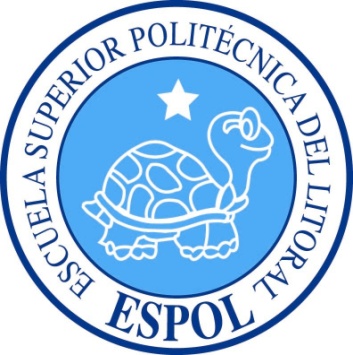 escuela superior politÉcnica del litoralFacultad de Ingeniería en Mecánica y Ciencias de tercer PROGRAMA EN PRODUCCIÓN MÁS LIMPIATRABAJO DE TITULACIÓN DE ESPECIALISTAS“Estudio de tres casos donde se aplican técnicas de  P+L  para la empresa de servicios industriales GRUPO QUÍMICO TORRES,GQT S.A.”Previo a la obtención del Título de:ESPECIALISTA EN PRODUCCIÓN MÁS LIMPIAPresentada por:Ing. Fara Leticia Torres PortésGUAYAQUIL - ECUADORAño: 2006AGRADECIMIENTOMis agradecimientos sinceros al Grupo Químico Torres GQT S.A., por su apoyo valioso, a la Escuela Superior Politécnica del Litoral y la Facultad de Ingeniería en Mecánica y Ciencias de , al CEPL, al BID, al Ing. Nelson Olaya, M.Sc., por su contribución excelente en este trabajo, al coordinador académico Dr. Alfredo Barriga, al técnico académico Ing. José Carlozama, y demás personas que colaboraron en este programa. DEDICATORIADedico este trabajo a mis padres, a mi esposo por su gran ayuda, al personal de la empresa, a los profesores y, sobre todo, a Dios.tribunal de graduaciÓn_______________________			______________________Ing. Eduardo Rivadeneira P.               		     Dr. Alfredo Barriga R.DECANO DE LA FIMCP                    		DIRECTOR POSTGRADO_______________________                   		___________________Ing. Nelson Olaya Y. M. Sc.                      		Ing. Luis Bonilla A. MG.   DIRECTOR DE TESIS                       		                  EVALUADOR DECLARACIÓN EXPRESA“La responsabilidad del contenido de esta tesis de grado, me corresponden exclusivamente; y el patrimonio intelectual de la misma a  POLITÉCNICA DEL LITORAL”.(Reglamento de Graduación de )._________________________Ing. Fara Leticia Torres PortésRESUMENEste trabajo está orientado a identificar y cuantificar los casos seleccionados para la aplicación de las herramientas del programa de Producción más Limpia en el Grupo Químico Torres, GQT S.A., y su implantación posterior de las técnicas más adecuadas para el mejoramiento interno de la compañía.En la empresa, se identifican algunos casos para la ejecución de las técnicas del programa de Producción más Limpia; la forma utilizada para dichas identificaciones, se basa en la utilización de plantillas de aspectos e impactos ambientales que son matrices que le asignan un valor dentro de una escala del 1 al 10 para cuantificar un aspecto ambiental. En  la selección y el estudio de los casos de Producción más Limpia, se  determinaron los siguientes: reformulación de aditivos químicos, disminución de residuos sólidos, ahorro de energía eléctrica, ahorro de agua potable, mejoramiento del sistema de descarga de aguas residuales provenientes del laboratorio de ensayos; sin embrago, se escogieron aquellos casos que  por sus características podían ser resueltos en menor tiempo, a menor costo y, con más afectación negativa al medio ambiente los cuales son: el ahorro en el consumo de agua potable, la disminución de las materias primas provenientes de investigaciones realizadas y la reutilización de tanques metálicos.En la planta, se planteó la necesidad de elaborar un programa para la reducción en el consumo de agua potable en las áreas de las oficinas, los laboratorios, la  bodega de materia prima y las áreas exteriores de los galpones, donde se detectaron consumos elevados no utilizados en la fabricación de los productos.En la sección destinada al almacenamiento temporal de los residuos sólidos, se encontraron diversos pasivos ambientales que son riesgos potenciales de la contaminación del ambiente, tales como residuos de la materia prima producto de las investigaciones realizadas, que pueden ser reutilizados en otros procesos, reinsertados a los activos de la compañía o vendidos a terceros, y tambores metálicos almacenados sin orden alguno, los cuales pueden ser ingresados a los activos de la compañía.Con la aplicación de las herramientas del programa de Producción más Limpia en los tres casos seleccionados, se logró una disminución en los consumos  mensuales de agua potable, una disminución del almacenamiento de los tanques metálicos en el área de almacenamiento temporal y un ingreso adicional por la venta a terceros de la materia prima seleccionada.ÍNDICE GENERALPág.RESUMEN………………………………………………………………………..	IIÍNDICE GENERAL……………………………………………………………….	IIIABREVIATURAS…………………………………………………………..…..…	IVÍNDICE DE TABLAS……………………………………………………………..	VINTRODUCCIÓN…………………………………………………………………	1CAPÍTULO  11.  ANTECEDENTES, JUSTIFICACIÓN, OBJETIVOS     Y METODOLOGÍA……………………….………………..………………...	21.1 Antecedentes……………………………………….……………………  	2      1.2 Justificación………………………………..………………….…………    	31.3 Objetivos……………………………………………………………..…..  	3  1.3.1 Objetivo general…….………………………………….….…….	3  1.3.2 Objetivos específicos………………………………….….…….	  	41.4 Metodología………………………………………………….…..……...	  	4CAPÍTULO  2 2.  DESCRIPCIÓN DE LA EMPRESA…………………….……………..…..          	 6Identificación de la empresa…………………………………….……..          	 6Formación del eco - equipo …………………………………………...	 	 6Información del proceso seleccionado de la empresa………………	 	 7Flujograma de bloques………………………………………….          102.3.2	Diagrama de las Instalaciones……………………………...….	          12           2.3.3   Plantillas de consumos de electricidad, combustible y agua potable……………………………………………………..	          13           2.3.4	Análisis de las salidas del proceso………….…………………	          13Evaluación de los datos…………………………………………...……	          14Plantilla de los aspectos ambientales……………..………….	          14    Balance de materia del proceso productivo………..………..	          15 Resumen de la evaluación de los datos ……….………….…         16 Aspectos legales………………………………………………..	          18Indicadores y plan de monitoreo..…………………………….…….....          18Identificación de los puntos de monitoreo de los trescasos seleccionados……………………………………….……………         21   2.7 Elaboración de las fichas del plan de monitoreo…….………………         21CAPÍTULO  3 3. CASOS DE ESTUDIOS SELECCIONADOS……………………………...         22Caso de Estudio Nº 1: Reducción del consumo de      agua potable…………………………………………………………..…...        22Descripción del caso de estudio Nº 1……………………………..        22Objetivos……………………………………………………………..         22Procedimiento de las mediciones…..……………………………..        23Procedimiento de cálculo………….……………………………….         24Análisis de los cálculos de los consumos mensuales de agua potable……………………………………………………………….         26Plan de reducción del consumo de agua potable……………….         26Evaluación económica de la solución………………………….…         27Caso de estudio Nº 2: Reutilización de las materias primas       producto excedente de las investigaciones…………………….………        28Descripción del caso de estudio Nº 2……………………..……...         28Objetivos…………………………………………………………..…         29Procedimiento de las mediciones…………………………………         30Procedimiento de cálculo………………………………………..…         30Análisis de cálculo de la reutilización de la bentonita cruda………………………………………………………………….        31Plan de reducción de los pasivos ambientales…………………..        31Evaluación financiera de la solución…..……………………….…         31 Caso de Estudio Nº 3: Reducción y reutilización de tanques        metálicos a través de la venta a terceros………………………...……         32     Descripción del caso de estudio Nº 3…………………….….……        32Objetivos………………………………………………………..….…        33Procedimiento de las mediciones… …………………………..….        33Plan de reducción de los pasivos ambientales..……………...….        34Evaluación financiera de la solución…………………………..….         34CAPÍTULO  4 4. CONCLUSIONES Y RECOMENDACIONES……………………….………       36    4.1 Conclusiones………………………………………………………….……       36     4.2 Recomendaciones…………………………………………………………       38ANEXOS ......................................................................................................        39ANEXO 1 ......................................................................................................        40ANEXO 2 ......................................................................................................        45ANEXO 3 ......................................................................................................        47ANEXO 4 ......................................................................................................        51ANEXO 5 ......................................................................................................        56ANEXO 6 ......................................................................................................        58ANEXO 7 ......................................................................................................        62ANEXO 8 ......................................................................................................        74ANEXO 9 ......................................................................................................        76ANEXO 10 ....................................................................................................        78ANEXO 11 ....................................................................................................        80 BIBLIOGRAFÍA..............................................................................................       82ABREVIATURASgal		Galoneskg		Kilogramoskg/año	Kilogramos/añoKwh		Kilovatio horal		Litrosm2		Metros cuadradosm3/$		Metros cúbicos/dólart		ToneladasNota:   Las abreviaturas aquí detalladas y las tablas presentes en este trabajo fueron extraídas de los manuales de diagnóstico, mediciones y proyectos, pertenecientes al Centro Ecuatoriano de Producción más Limpia. ÍNDICE DE TABLAS      Pág. Tabla 1  Eco - equipo de trabajo…………………………………………..	 	 7Tabla 2  Comparación cualitativa global de las entradas y salidas del               proceso de producción……………………………………….….	 	 9Tabla 3  Flujograma del  aditivo químico GQT 2020..…….……………	          11Tabla 4  Resumen de la evaluación de los datos…………………..…..	          17Tabla 5  Casos de estudio……………….…………….………………….	          20Tabla 6  Aspectos financieros: caso 1……….……………………….…. 	          28 Tabla 7  Aspectos financieros: caso 2..…….……………………….…...	          32Tabla 8  Aspectos financieros: caso 3……..………………….…..….……	          35INTRODUCCIÓNEste trabajo trata sobre la aplicación a una industria local de las técnicas aprendidas en el programa de Producción más Limpia (ESPOL). La finalidad es establecer, de una forma técnica, los procedimientos para reducir los posibles impactos ambientales negativos que se producen por la actividad industrial y, al mismo tiempo, utilizar las herramientas adquiridas para mejorar el rendimiento operacional y financiero de la empresa.Se seleccionó una empresa especialista en brindar servicios de tratamiento de agua y elaboración de aditivos químicos para sistemas de vapor y enfriamiento, en la cual, se seleccionaron tres casos de estudio que presentan importancia dentro de las actividades de la empresa, que se basaron en un análisis de aspectos financieros, ambientales y operacionales.Finalmente, se presentan las conclusiones y recomendaciones basadas en la aplicación de las herramientas y el análisis de los tres casos seleccionados de estudio.CAPÍTULO  11. ANTECEDENTES, JUSTIFICACIÓN, OBJETIVOS Y METODOLOGÍA    1.1 AntecedentesEste trabajo, se basa en la aplicación de la metodología del programa de Producción más Limpia la cual, se define como la aplicación continua de herramientas preventivas con el fin de reducir los impactos ambientales negativos, haciendo que las empresas sean más competitivas y rentables.La industria seleccionada fue el Grupo Químico Torres, GQT S.A.; es una empresa mediana que produce aditivos químicos para el tratamiento de las aguas de calderas y los sistemas de enfriamiento, y los reactivos para el análisis del agua; brinda los servicios de laboratorio para el análisis de agua residual e ingeniería para el tratamiento de las aguas. La oportunidad de encontrar mejoras en el proceso de producción, la disminución de los costos, la disminución de los residuos generados y el uso eficiente de los recursos demandados por el proceso industrial fueron apoyadas por la gerencia de planta.1.2  Justificación Por medio de este trabajo, se identifican las oportunidades para disminuir el gasto en el consumo de agua potable, basados en alternativas, tales como, buenas prácticas operacionales; análisis del proceso productivo seleccionado, estudio de la materia prima escogida; y la reutilización de los tanques metálicos.Las industrias que han implementado el programa de Producción más Limpia experimentan una reducción de sus desechos y un ahorro en el sistema productivo, realizando mejoras y modificaciones en sus instalaciones.1.3  Objetivos         1.3.1 Objetivo GeneralIdentificar alternativas u oportunidades para mejorar las  condiciones ambientales y financieras de la planta y comunidad. 1.3.2 Objetivos EspecíficosDisminuir el consumo de agua potable en un 34% para reducir el pago a Interagua y contribuir a que el recurso sea aprovechado con equidad por la sociedad.Implementar el reciclaje externo de la materia prima excedente, producto de las investigaciones de la empresa, para disminuir la cantidad de los pasivos ambientales encontrados en la empresa.Implementar la reutilización de los tanques metálicos para disminuir la cantidad de residuos sólidos ubicados en la empresa.1.4   MetodologíaConsiste en la descripción de los métodos aplicados para encontrar las oportunidades y los problemas de la empresa, que se pretenden solucionar con la aplicación de las herramientas del programa de Producción más Limpia, que se basa en el análisis de la información recopilada en tres manuales. El primer manual describe las características técnicas, operativas y de producción de la planta; presenta un análisis de las entradas y salidas del proceso (operaciones o etapas), realizando un análisis cuantitativo y cualitativo de la empresa. El segundo manual describe el proceso más detalladamente a través de un balance de materiales y la selección de los casos de estudio. El tercer manual desarrolla los casos de estudio con sus respectivos análisis financieros. Lo principal para establecer estas herramientas del programa de Producción más Limpia, es que todo el personal participe en esta actividad, para asegurar la implantación exitosa del programa referido.CAPÍTULO  22. DESCRIPCIÓN DE   2.1   Identificación de la empresaLa empresa escogida para aplicar las técnicas del programa Producción más Limpia fue Grupo Químico Torres, GQT S.A.; los datos referentes a las instalaciones, el personal técnico, el personal administrativo, los proyectos principales, la producción y la prestación de servicios, se detallan en el manual uno, numerales 1.1, 1.2, 1.3, 1.4, 1.5 y 1.6. (Anexo 1).2.2   Formación del eco-equipo El eco-equipo es el conjunto de personas cuya finalidad es difundir en la planta sobre el programa de Producción más Limpia y apoyar a la aplicación de la metodología. La formación del eco-equipo, se realizó a través de una reunión en la cual estuvieron presentes los jefes de cada área para evaluar la información e implementar la ejecución de los casos analizados de estudios en la empresa. A continuación, en  1, se indican las personas que formaron parte del eco-equipo.TABLA  1ECO- EQUIPO DE TRABAJO2.3   Información del proceso de la empresaEl análisis de la producción de la empresa, se realizó a través de una comparación global, cualitativa y cuantitativa, de las entradas y salidas de los procesos productivos; para este trabajo, se seleccionó el proceso de fabricación de un aditivo químico. Mediante un flujograma de bloques, que se presenta en la Tabla 3 y un diagrama general de la planta (Anexo 2), se pueden apreciar los procesos y sus instalaciones. En la elaboración de los aditivos químicos, se identifican los puntos del proceso productivo que generan diferentes tipos de subproductos como los residuos sólidos de la materia prima y efluentes, entre otros. El nombre del producto elaborado, seleccionado para este trabajo, se llama GQT 2020; fue escogido por la compañía porque los costos de su proceso eran elevados. El GQT-2020 es un algicida, bactericida y fungicida que no hace espuma, recomendado para los sistemas de recirculación del agua de las torres de enfriamiento. El uso normal de GQT-2020 es para prevenir la formación de lama causada por estos microorganismos en los intercambiadores de calor, platos de distribución, reservorios de agua fría, etc.La empresa posee un mezclador de acero inoxidable de 1.500 litros de capacidad donde se producen insumos químicos para su uso en el tratamiento de las aguas industriales.En la tabla 2, se presenta una comparación cualitativa global de las entradas y salidas.TABLA  2COMPARACIÒN CUALITATIVA GLOBAL DE LAS ENTRADAS Y SALIDAS 2.3.1   Flujograma de bloquesEl flujograma de bloques detalla las entradas y salidas de la forma cualitativa del proceso productivo del GQT 2020 (Tabla 3); de esta forma, se puede identificar la operación ó etapa en donde es producido el impacto ambiental y esta información es el punto de partida para evaluar por medio de una matriz, llamada planilla de aspectos ambientales ocurridos en un proceso.A continuación, se muestra el flujograma del proceso productivo del producto seleccionado.TABLA  3FLUJOGRAMA DEL ADITIVO QUÍMICO (GQT 2020) TABLA  3FLUJOGRAMA DEL ADITIVO QUÍMICO (GQT 2020)(continuación)2.3.2  Diagrama de las instalacionesEl diagrama general de la planta, que se presenta en el Anexo 2 sirve para apreciar la distribución de los equipos y sus áreas de trabajo en la selección de los casos de estudio para la aplicación de un programa de Producción más Limpia.2.3.3   Plantillas de los consumos de electricidad, combustible y   agua.Esta información sirve para calcular el consumo y los costos de la energía eléctrica y el agua potable, y el combustible; para obtener el costo de la energía eléctrica y el agua potable utilizada, sus consumos están distribuidos, en el día, en los usos de la oficina y planta de producción, y la noche en el uso doméstico proveniente de la casa del guardián. Esta plantilla también calcula el consumo de combustible necesario para la fabricación del producto y el consumo de agua, en m3/año, que se utiliza en la planta para uso general. (Anexo 3).	2.3.4    Análisis de las salidas del procesoIndica la cantidad de los productos que produce la planta, los efluentes líquidos, los residuos sólidos.Los principales productos elaborados en la empresa, sirven para el tratamiento del agua de las calderas y los sistemas de enfriamiento. (Anexo 4).Los efluentes líquidos industriales generados durante el proceso son: lavado de pisos, equipos y otros; éstos no son tratados y van directamente a la red de alcantarillado sanitario; los residuos sólidos producidos en la planta son restos de limallas generados en el taller de mantenimiento, papeles de oficina, residuos domésticos, sacos de papel, plásticos y residuos de jardinería. 2.4  Evaluación de los Datos2.4.1   Plantilla de los aspectos ambientalesLa plantilla de los aspectos ambientales es una matriz para evaluar cuantitativamente, usando, como base, la información del flujograma de bloque del GQT 2020 (Tabla 3), el grado de afectación de los impactos positivos o negativos, a los recursos naturales como son el agua, aire y suelo; aquí se registran las entradas y salidas ubicadas por etapas, se analiza la probabilidad que sucedan estos eventos, y determinar el nivel de prioridad que se debe aplicar en caso de ocurrir la contaminación de un recurso. Los valores asignados en esta matriz son a consideración del evaluador de acuerdo a su criterio.  En esta matriz, se detallan los impactos de severidad los cuales tienen una calificación dividida para los aspectos de entrada en una escala de 1 – 4, siendo el 1 el valor colocado como de menor consumo y 4 como de mayor consumo; (Anexo 5). Para los aspectos de salida vertidos o derrames hacia el medio ambiente identificados como de baja, mediana y alta severidad, la identificación de alta significa el aspecto ambiental que pueda causar daños significativos al medio ambiente y baja severidad donde el daño al medio ambiente puede ser remediado. Los impactos de probabilidad que indican si un aspecto de la empresa ocurre esporádicamente se les asignan una calificación baja de 1 punto, frecuentemente calificación mediana de 2 puntos, ó continuamente calificación alta de 3 puntos.Esta plantilla de aspectos ambientales sirve para que el evaluador tenga una idea más clara de cuales son los aspectos dentro de un proceso seleccionado que ocasionan una mayor afectación negativa al medio ambiente; esta información sirve para identificar los casos a escoger para aplicar técnicas del programa de Producción más Limpia. (Anexo 5).2.4.2   Balance de materia prima del proceso productivoEl balance de la materia prima del proceso productivo es un análisis cuantitativo donde se detalla cada etapa del proceso  de elaboración del GQT 2020; se evalúan las cantidades de materia prima, los insumos, auxiliares, el consumo de agua potable, el consumo de la energía eléctrica, la generación de los residuos sólidos, las emisiones atmosféricas. (Anexo 6).2.4.3   Resumen de la evaluación de los datosEn la tabla 4, se muestran las diferentes oportunidades, problemas encontrados producto del análisis de la matriz de evaluación de los impactos ambientales; se anota la opción de solución, el motivo de la elección de los problemas encontrados y su grado de prioridad.2.4.4  Aspectos legalesUna vez obtenidos los temas a los cuales se aplicarán las técnicas del programa de Producción más Limpia, estos se verifican por medio de la normativa legal ambiental vigente contenida en el Texto Unificado de Legislación Ambiental (TULAS 2003), si estos casos tienen alguna penalización o están regulados. (Anexo 7).2.5   Indicadores y plan de monitoreoCon los resultados obtenidos en la evaluación de los datos, se procede a valorar siguiendo las recomendaciones del programa de Producción más Limpia, aquellos casos que por costos, tiempo de ejecución, facilidad de tomar acciones correctivas y menos impacto ambientales negativos generan, sean los más viables de ejecutar.Se seleccionaron tres casos del listado de la evaluación de datos que son: la reducción del consumo de agua potable, la reutilización de los tanques metálicos vacíos, y la reutilización de las materias primas excedentes que se encuentran en el área de almacenamiento temporal de los residuos sólidos, proveniente de  las investigaciones realizadas, los demás casos registrados fueron: el exceso de consumo de energía eléctrica, la reformulación de las materias primas para mejorar los aditivos químicos, realizar una caracterización de las aguas residuales industriales provenientes de los análisis de laboratorio para determinar si son contaminantes o no, previo a su descarga a la alcantarilla pública sanitaria.  Identificados estos tres casos  de estudio, se procede al monitoreo por medio de una serie de indicadores, cuya metodología para su elaboración es propuesta por el Programa de Producción más Limpia en el manual 2 literal 2.3; (Anexo 8).En la tabla 5 se presenta una síntesis de los tres estudios de caso seleccionados.TABLA  5CASOS DE ESTUDIOS 2.6  Identificación de los puntos de monitoreo de los tres casos      seleccionadosEstablecidos los indicadores a utilizar, se deben seleccionar las áreas físicas de la planta o etapas del proceso, en las cuales, se realizarán la toma de los datos cuantitativos. (Anexo 9).2.7   Elaboración de las fichas del plan de monitoreoPara la elaboración del plan de monitoreo se sigue el formato propuesto por el Programa de Producción más Limpia, llamado Ficha de monitoreo literal 2.3.4 (Anexo 10); en esta ficha se establece la metodología de las evaluaciones, los recursos necesarios para las mediciones, la frecuencia para la recolección de los datos y el personal que estará a cargo de la toma de datos. CAPÍTULO  33.  CASOS SELECCIONADOS DE ESTUDIOS  3.1  Caso de estudio Nº 1: Reducción del consumo de agua potable  3.1.1   Descripción del caso de estudio No. 1Dentro de las instalaciones del Grupo Químico Torres, GQT S.A. no ha existido control en el consumo del agua potable, ni los medidores del caudal por áreas; existe un consumo elevado de agua potable para la fabricación de aditivos químicos.3.1.2  ObjetivosLos objetivos específicos de este primer caso de estudio, se enumeran a continuación:Evaluar los consumos de agua potable en la planta para conocer con exactitud el consumo mensual. Investigar los consumos de agua potable por área para reducir los consumos excesivos de cada una de ellas.3.1.3   Procedimiento de medicionesPara determinar las condiciones reales del consumo de agua potable en la planta, se ejecutaron las siguientes actividades:1.- Se realizaron mediciones con un medidor de caudal en las cajas de registro de la casa del guardián, los baños, y el área de fabricación; para determinar los consumos en cada sección de la empresa.2.- Para determinar el consumo de agua en la planta de agua desmineralizada, se obtuvo un promedio mensual con la facturación de los últimos seis meses.3.- Se tomaron lecturas del medidor de agua potable ubicado a la entrada de la cisterna cuando se encontraba totalmente llena; se cerraron todas las llaves de la empresa por un período de 8 horas con el objetivo de identificar si existían ex - filtraciones de agua; transcurrido ese tiempo, se volvió a tomar lectura del medidor de agua potable, encontrándose que el medidor marcaba  adicionales.4.- Se hicieron revisiones a la cisterna de agua para verificar la existencia de fugas. Para ello se vació la cisterna y realizó una inspección visual, encontrándose una grieta en el piso de la cisterna.3.1.4   Procedimiento de cálculo:Consumo mensual promedio de agua potable Cálculos de los consumos mensuales: 1)  Consumos para la producciónPara fabricar . de aditivo químico GQT 2020, se utiliza  de agua potable; para . de fabricación mensual de todos los productos químicos el consumo es de 5,95 m3.2)  Consumo de agua desmineralizadaVenta diaria: 190 l/d x 21 días hábiles/mes =  =  / mes  =  4 m3/mes.3) Lavado de materiales, equipos, pisos, reutilización de envases plásticos y regeneración del equipo desmineralizador. /d  x  21 d/mes  =  21 m3/mes.4)   Lavado de vehículos200 l/vehículo x 5 vehículos/semana = 1.000l / semanales x 4 semanas/mes  =  4.000 l  =  4 m3/mes.5)   Consumos de agua doméstica50 l/d x persona x 12 personas =  600 l/d x 21 d/mes = 12.600 l/mes  =  12,6 m3/mes.6)   Agua de riego de jardines30 l/d x 15 d/mes  =  450 l/mes  =  0,45 m3/mes.7) Consumo de agua en el laboratorio, las pruebas de tratabilidad y la elaboración de los reactivos químicos191 l/ d  * 21 d/ mes  =  4.000 l/ mes  =  4 m3 / mes.8)   Consumo de casa de guardián150 l/d x hab. *5 hab. =  750 l/ d *30 d  =  22.500 l/mes  = 22,5 m3/ mes.9)  Ex – filtraciones de agua de la cisternaLectura de medidor 0,3944 m3/8 h  * 3 turnos de 8 h * 30 días  =  35,5 m3/ mes. (Anexo 11).3.1.5 Análisis de los cálculos de los consumos mensuales del agua potableDe acuerdo a los cálculos realizados en cada área de la empresa, se determinó que los excesos en el consumo de agua potable, no son producidos por los consumos en la elaboración de los aditivos químicos, laboratorio, agua desmineralizada; sino en usos de lavado de vehículos, riego de jardines, consumo en baños, casa de guardián, y ex - filtraciones de agua; el único lugar dentro del proceso productivo donde vale la pena realizar cambios, es en el punto 6 del flujograma de procesos de la empresa, donde se realiza el lavado de los mezcladores, utensilios y auxiliares utilizados.3.1.6   Plan de reducción de consumo de agua potable-  Reducción en un 40% en el lavado de los 5 vehículos.Por orden de la gerencia general, se eliminó el lavado de 2 vehículos pertenecientes a 2 colaboradores de la empresa; actualmente, sólo se lavan los 3 vehículos de los propietarios de la compañía.200 l/semana x vehículo  * 3 vehículos  =  600 l/semana * 4 semanas/mes  =  2.400 l/mes  =  2,4 m3/ mes.- Reducción del 100% de las pérdidas de agua con el arreglo de la cisterna de agua potable.35,5 m3 * 100% de reducción   =   35,5 m3Por lo tanto, reduciendo:  +  35,5 m3  =  37,90 m3/ mes. 110 m3/mes – 37,90 m3/mes = 72,10 m3/mes (nuevo consumo).3.1.7   Evaluación financiera de la soluciónSe muestran, en la tabla 6 los valores antes y después de la aplicación de los procedimientos del programa de Producción más Limpia para el caso presente.TABLA  6ASPECTOS FINANCIEROS  CASO 1 Nota: El costo del m3 de agua potable incluido los impuestos es de USD$ 1,653.2  Caso de estudio Nº 2: Reutilización de la materia prima excedente producto de las investigaciones.3.2.1  Descripción del caso de estudio Nº 2 Dentro de las instalaciones del Grupo Químico Torres existe una sección destinada al almacenamiento temporal de los residuos sólidos; dentro de esta sección, se encuentran diversos pasivos ambientales, los cuales bien identificados pueden ser reinsertados a los activos de la compañía para ser vendidos. Estos pasivos ambientales, en este caso, la bentonita cruda, una arcilla que sirve de blanqueador en los procesos tales como elaboración de jabón, refinación de aceites combustibles y aceites lubricantes, se la escogió debido a su potencial comercial, presenta un embalaje deficiente, dando como resultado una materia prima no lista para la venta.A parte de los costos muertos o improductivos (valores que no generan una rentabilidad) por esta materia prima no utilizada, existen los ingresos que se están dejando de recibir por el espacio físico subutilizado, el cual pudiese servir para ser rentado como bodega.3.2.2  ObjetivosLos objetivos específicos de este segundo caso de estudio, se enumeran a continuación:Realizar un inventario de la bentonita cruda existente en el área de almacenamiento temporal de los residuos sólidos, para determinar su estado físico y determinar si está apta para ser vendida. Clasificar la bentonita cruda en buen estado, para ser vendida como producto a terceros.3.2.3   Procedimiento de las medicionesPara determinar las condiciones reales de la situación de los pasivos ambientales, en este caso de la bentonita cruda, se procedió a realizar los siguientes pasos: 1.- Se efectuó un inventario de la bentonita para determinar su estado físico.2.- Se clasificó la bentonita en buen estado.3.- En una balanza industrial, se determinaron las masas en buen estado de la bentonita cruda.4.- Se hicieron mediciones  del  espacio  físico  utilizado que quedará disponible luego de vender esta materia prima.Procedimiento de CálculoUna vez clasificada la bentonita en buen estado, se procedió a ensacar un total de 16 sacos de .El espacio físico utilizado en almacenar temporalmente esta materia prima es de 13 m2. 3.2.5  Análisis de los cálculos de la reutilización de la bentonita crudaDe acuerdo al inventario realizado en el área de almacenamiento temporal de los residuos sólidos, se determinó que la bentonita cruda, está apta para ser reutilizada, una vez sea vendida por la empresa, de acuerdo a los análisis realizados.3.2.6   Plan de reducción de los pasivos ambientales- Para el caso de la reducción de la bentonita cruda está programado realizar la venta a terceros. *   USD $    =   USD$ 192.- Está programado alquilar el espacio subutilizado, que hasta el momento representaba un lucro cesante y se le asignó un valor comercial al m2. USD$ 7,5 /m2/mes   x    =  USD$ 97,50 / mes * 12 meses/año  =   USD$  1.170,00 / año.3.2.7   Evaluación financiera de la soluciónSe muestran, en la tabla 7 los valores antes y después de la aplicación de los procedimientos del programa de Producción más Limpia para el caso de estudio 2.TABLA  7ASPECTOS FINANCIEROS  CASO 23.3 Caso de estudio Nº 3: Reducción y reutilización de tanques metálicos a través de la venta a terceros3.3.1   Descripción de caso de estudio Nº 3Como se indicó en el caso de estudio 2, el Grupo Químico Torres, GQT S.A. posee dentro de sus instalaciones un área  destinada al almacenamiento temporal de los residuos sólidos; en esta área existen tanques metálicos que han contenido polimetacrilato de sodio, percloroetileno, isopropanol, producto de las materias primas adquiridas de los proveedores; no contienen sustancias peligrosas (TULAS, Libro VI, Anexo 7), dispuestos sin un orden especifico o clasificación alguna, los cuales aumentan los pasivos ambientales de la planta. 3.3.2  ObjetivosLos objetivos específicos de este tercer caso de estudio, se enumeran a continuación:Realizar un inventario de los tanques metálicos existentes en el área de almacenamiento temporal de los residuos sólidos, para determinar su estado físico y la cantidad que puede ser vendida.Disponer los tanques metálicos para la venta a terceros.  3.3.3   Procedimiento de medicionesPara determinar las condiciones reales del estado de los pasivos ambientales existentes en la sección de los residuos sólidos, se realizaron las actividades siguientes:Cuantificación de todos los tanques metálicos por su tamaño y condición física.Comprobar que los tambores metálicos estén vacíos.Clasificación de los tanques metálicos y los plásticos.  Mediciones del espacio físico utilizado y el que quedará disponible luego de vender estos pasivos.3.3.4   Plan de reducción de los pasivos ambientales- Para el caso de la reducción de los tanques metálicos está programado realizar la venta a terceros: 23 tanques metálicos. - Está programado alquilar el espacio subutilizado, que hasta el momento representaba un lucro cesante y se le asignó un valor comercial al m2. USD$ 7,5 / m2   x   mes  x    =  USD$ 75 / mes *  12 meses/año  =  USD$ 900,00 / año.3.3.5   Evaluación financiera de la soluciónSe muestran, en la tabla 8, los valores antes y después de la aplicación de los procedimientos del programa de Producción más Limpia para el caso de estudio 3.TABLA  8ASPECTOS FINANCIEROS DEL CASO 3CAPÍTULO  44.  CONCLUSIONES Y RECOMENDACIONES4.1   ConclusionesCon los métodos que brinda el programa de Producción más Limpia, en el Grupo Químico Torres, GQT S.A., se han descubierto problemas que a simple vista y durante mucho tiempo han sido parte normal del desenvolvimiento de la empresa; con estas técnicas, se lograron, generar ahorros, dar réditos financieros, y mejorar ambientalmente, reduciendo el gasto del recurso agua y los pasivos ambientales.4.1.1   Caso de estudio 1Al final del análisis, se determinó que no existían consumos excesivos de agua potable en el proceso, sino que provenía del resto de las áreas citadas.La puesta en marcha de este caso de estudio permitió a la empresa reducir el consumo de agua potable en:Un 40% en el lavado de 5 vehículos.Un 100% por las pérdidas de agua con el arreglo de cisterna.  Con los resultados obtenidos por la puesta en marcha de este caso de estudio, Grupo Químico Torres logra un ahorro anual de  USD$ 750,36.4.1.2  Caso de estudio 2La puesta en marcha de este caso de estudio permitió a la empresa  reducir los pasivos ambientales existentes, lograr un beneficio económico por su venta como materia prima y el arrendamiento del espacio físico subutilizado considerado hasta ese momento como de lucro cesante.La aplicación de este plan de control y evaluación permite al Grupo Químico Torres obtener un ahorro anual de USD$ 1.362,50 aproximadamente.4.1.3  Caso de estudio 3La puesta en marcha de este caso de estudio permite a la empresa reducir la cantidad de los pasivos ambientales mediante el reciclaje externo de los tanques metálicos que se encuentran almacenados en el área de disposición de residuos sólidos.Contempla la venta de los tanques metálicos, y el arrendamiento del espacio físico subutilizado considerado hasta ese momento como de lucro cesante, generando un beneficio financiero.La aplicación de este plan de control y eliminación, permite a Grupo Químico Torres obtener un ahorro de USD$ 957,50 aproximadamente.4.2   Recomendaciones Para la aplicación y el desarrollo de los procedimientos del programa de Producción más Limpia en los casos de estudios indicados es necesario establecer compromisos de continuidad en la implantación de las nuevas técnicas de mejoramiento a todas las secciones que conforman el grupo.Es por esta razón que se recomienda seguir adelante con el orden de prioridad de los casos establecidos en la plantilla de evaluación de los datos. (Tabla 4)BIBLIOGRAFÍA Manual de Diagnóstico, CEPL. Manual de Mediciones, CEPL. Manual de Proyectos, CEPL. TULAS, TEXTO UNIFICADO DE LEGISLACIÓN AMBIENTAL 2001. Libro  VI Anexo 6 y Anexo 7. DICCIONARIO ILUSTRADO DE , Edición del milenio, Editorial Océano año 2000.ANEXOSANEXO  1:INFORMACIÓN DE LAEMPRESAFuente: Manual de Diagnóstico, Propiedad del Centro Ecuatoriano de Producción más limpia,Págs.: 1, 2, 3, 4    ANEXO  2:DIAGRAMA GENERAL DE LA EMPRESAFuente: Manual de Diagnóstico, Propiedad del Centro Ecuatoriano de Producción más limpia,Pág.: 12    ANEXO  3:INFORMACIÓN SOBRE CONSUMOS: AGUA POTABLE, ENERGÍA ELÉCTRICA Y COMBUSTIBLEFuente: Manual de Diagnóstico, Propiedad del Centro Ecuatoriano de Producción más limpia,Págs.: 17, 18, 19    ANEXO  4:INFORMACIÓN SOBRE SALIDAS DEL PROCESOFuente: Manual de Diagnóstico, Propiedad del Centro Ecuatoriano de Producción más limpia,Págs.: 20, 21, 23, 24    ANEXO  5:PLANTILLA DE EVALUACIÓN DE LOS ASPECTOS AMBIENTALESFuente: Manual de Diagnóstico, Propiedad del Centro Ecuatoriano de Producción más limpia,Pág.: 27    ANEXO  6:BALANCE DE MATERIALESFuente: Manual de Mediciones, Propiedad del Centro Ecuatoriano de Producción más limpia,Págs.: 6, 7, 8  ANEXO  7:NORMAS AMBIENTALES: LIBRO VI ANEXO 6, LIBRO VI ANEXO 7 Fuente: Texto Unificado de Legislación Ambiental (TULAS)    ANEXO  8:METODOLOGÍA DE INDICADORES DE MONITOREOFuente: Manual de Mediciones, Propiedad del Centro Ecuatoriano de Producción más limpia,Pág.: 22    ANEXO  9:IDENTIFICACIÓN DE PUNTOS DE MONITOREOFuente: Manual de Mediciones, Propiedad del Centro Ecuatoriano de Producción más limpia,Pág.: 24    ANEXO  10:FICHAS DEL PLANDE MONITOREOFuente: Manual de Mediciones, Propiedad del Centro Ecuatoriano de Producción más limpia,Pág.: 25    ANEXO  11:BALANCE DE MATERIA DEL CONSUMO DEAGUA POTABLEFuente: Grupo Químico Torres GQT S.A.1.  Informaciones de la EmpresaIdentificación Informaciones sobre programas y proyectos de Número de empleados por áreaDATOS SOBRE LAS INSTALACIONES DE Marcar con una x:INFORMACIONES SOBRE PASIVO AMBIENTALObligaciones de la empresa con el Municipio o Estado1.5.2      Aspectos relevantes con relación a pasivos ambientales2.2.3      Informaciones sobre energía2.2.3.1    Consumo de energía eléctricaConsidere un año como el período mínimo de evaluación, iniciando preferentemente en el mes de enero. Sin embargo se puede considerar los 12 meses que anteceden la realización de este diagnóstico.2.2.3.2.   Estadísticas del consumo y costos de energía eléctrica2.2.3.3.    Otras formas de energíaCuando se utiliza la misma forma de energía pero en condiciones diferentes, indicar agregando filas en la tabla.2.2.3.4.    Consumo de combustibles          -  Cuadro resumen de los criterios para  los datos presentados Informaciones adicionales sobre las entradas del proceso2.3.2    Informaciones sobre efluentes líquidos industriales2.3.2.1  Generación de efluentes en el (los) proceso(s) productivo(s)Caso disponga, adjuntar un perfil diario del caudal de la empresa o de los caudales parciales;Caso la empresa tenga descargas descontinúas o las deseche por períodos o lotes, indique los volúmenes descargados, el régimen y los días en que ocurren;Para el caudal máximo, considere la capacidad máxima de la empresa. Puntos de generación  de los efluentes líquidosEquipos y sistemas utilizados en el tratamiento de efluentes del procesoFlujograma simplificado de  tratamiento de efluentes del procesoNo se requiere de un sistema de tratamiento de efluentesDestino de los efluentes líquidos industriales     Cuadro resumen de los criterios para  los datos presentados 2.3.2.3.  Equipos y sistemas utilizados en el tratamiento de efluentes del procesoFlujograma simplificado de  tratamiento de efluentes del procesoNo se requiere de un sistema de tratamiento de efluentes2.3.2.5.      Destino de los efluentes líquidos industriales-  Cuadro resumen de los criterios para  los datos presentados. 2.3.3     Informaciones sobre efluentes líquidos sanitarios2.3.3.1.  GENERACIÓN DE AGUAS SERVIDAS O AGUAS GRISES2.3.3.2.   Destino de los efluentes líquidos sanitarios:Identificación de los puntos de monitoreo 2.3.4    Establecimiento de criterios de monitoreo 1.6     Organigrama de la empresa:Informaciones sobre el consumo de aguaCONSUMO DE FUENTES DE ABASTECIMIENTO2.2.2.2.      CLASIFICACIÓN DE LOS USOS DE AGUAFORMAS DE ACONDICIONAMIENTO Y ALMACENAMIENTO DE LOS RESIDUOS SÓLIDOS    -  Cuadro resumen de los datos evaluados1.2       Balance de Materiales1.2.1.     Análisis cuantitativo de las entradas y salidas del proceso productivo1.2.1.1.  Nombre del proceso: proceso unitario de mezcladoCuadro resumen de la memoria de cálculo2.3    Indicadores y plan de monitoreo  2.3.1   Identificación de los principales indicadores TABLA  4Resumen de la evaluación de los datos * listar en orden descendiente por prioridad, utilizando 0, 1, 2 y 3, considerando el 0 como la máxima prioridad.                               Este documento es propiedad registrada  por el Centro Ecuatoriano de Producción más Limpia; se prohíbe su reproducción total o parcial sin autorización escrita del CEPL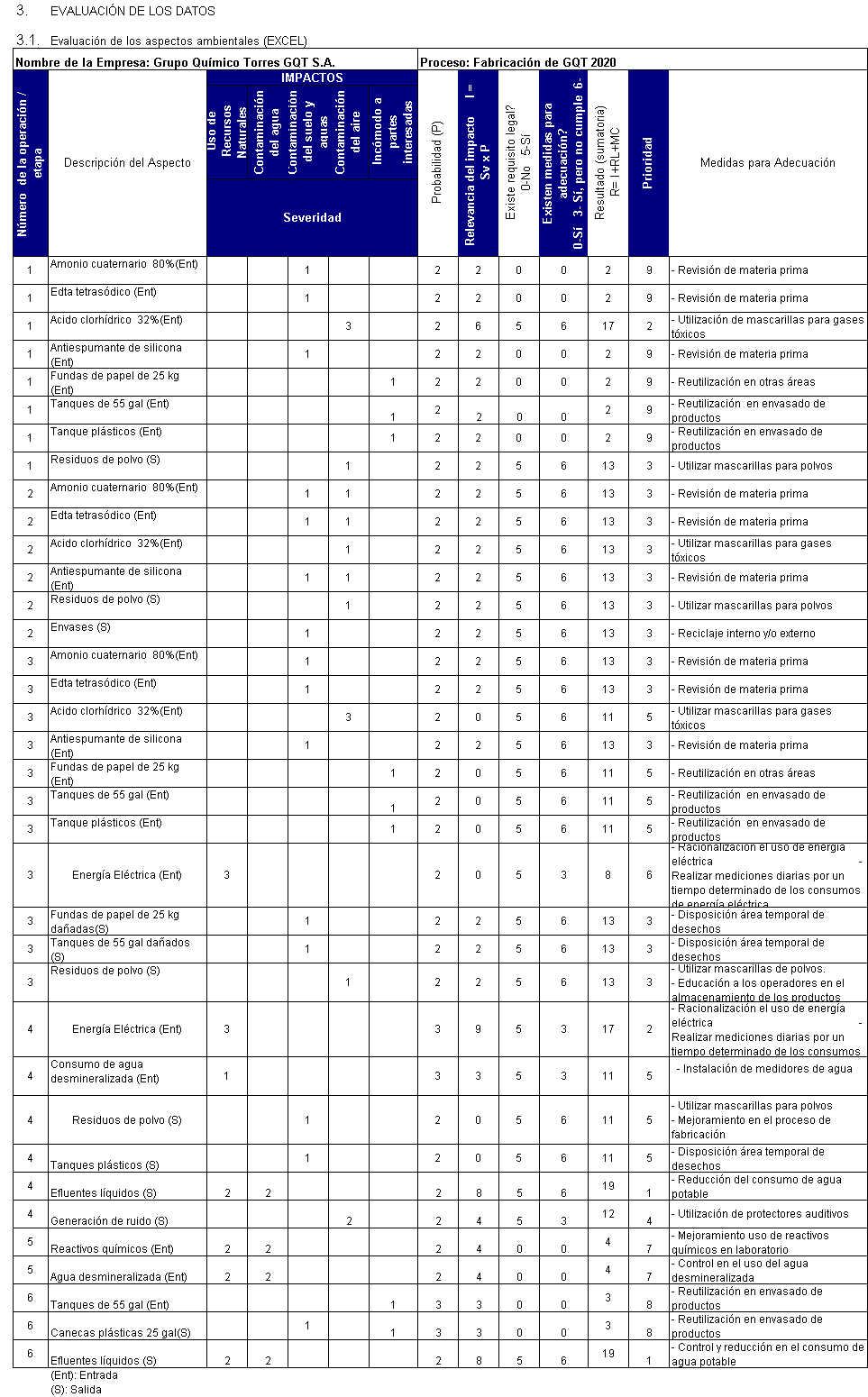 El objetivo principal de la presente norma es salvaguardar, conservar y preservar la integridad de las personas, de los ecosistemas y sus interrelaciones y del ambiente en general.Las acciones tendientes al manejo y disposición final de los desechos sólidos no peligrosos deberán realizarse en los términos de la presente Norma Técnica.2.            DEFINICIONESPara el propósito de esta norma se consideran las definiciones establecidas en el Reglamento para la Prevención y Control de la Contaminación, y las que a continuación se indican:2.1 AlmacenamientoEs la acción de retener temporalmente los desechos sólidos, en tanto se procesan para su aprovechamiento, se entregan al servicio de recolección o se dispone de ellos.2.2 Aseo urbanoEs la limpieza y mantenimiento de la ciudad, libre de desechos sólidos producidos por sus habitantes.2.3 BiodegradablePropiedad de toda materia de tipo orgánico, de poder ser metabolizada por medios biológicos.2.4 Caracterización de un desecho	Proceso destinado al conocimiento integral de las características estadísticamente  confiables del desecho, integrado por la toma de muestras, e identificación de los componentes físicos, químicos, biológicos y microbiológicos. Los datos de caracterización generalmente corresponden a mediciones de campo y determinaciones de laboratorio que resultan en concentraciones contaminantes, masas por unidad de tiempo y masas por unidad de producto. 2.5 ContaminaciónEs la presencia en el ambiente de uno o más contaminantes o cualquier combinación de ellas, en concentraciones y permanencia superiores o inferiores a las establecidas en la legislación vigente.2.6 ContenedorRecipiente de gran capacidad, metálico o de cualquier otro material apropiado  utilizado para el almacenamiento de desechos sólidos no peligrosos, generados en centros de gran concentración, lugares que presentan difícil acceso o bien en aquellas zonas donde por su capacidad es requerido. 2.7 ControlConjunto de actividades efectuadas por la entidad de aseo, tendiente a que el manejo de desechos sólidos sea realizado en forma técnica y de servicio a la comunidad.  2.8 DesechoDenominación genérica de cualquier tipo de productos residuales, restos, residuos o basuras no peligrosas, originados por personas naturales o jurídicas, públicas o privadas, que pueden ser sólidos o semisólidos, putrescibles o no putrescibles.2.9 Desecho sólidoSe entiende por desecho sólido todo sólido no peligroso, putrescible o no putrescible, con excepción de excretas de origen humano o animal. Se comprende en la misma definición los desperdicios, cenizas, elementos del barrido de calles, desechos industriales, de establecimientos hospitalarios no contaminantes, plazas de mercado, ferias populares, playas, escombros, entre otros.2.10 Desecho semi-sólidoEs aquel desecho que en su composición contiene un 30% de sólidos y un 70% de líquidos.2.11 Desecho sólido DomiciliarioEl que por su naturaleza, composición, cantidad y volumen es generado en actividades realizadas en viviendas o en cualquier establecimiento asimilable a éstas.2.12 Desecho sólido ComercialAquel que es generado en establecimientos comerciales y mercantiles, tales como almacenes, bodegas, hoteles, restaurantes, cafeterías, plazas de mercado y otros.2.13 Desechos sólidos de demoliciónSon desechos sólidos producidos por la construcción de edificios, pavimentos, obras de arte de la construcción, brozas, cascote, etc, que quedan de la creación o derrumbe de una obra de ingeniería Están constituidas por tierra, ladrillos, material pétreo, hormigón simple y armado, metales ferrosos y no ferrosos, maderas, vidrios, arena, etc.2.14 Desechos sólidos de barrido de callesSon los originados por el barrido y limpieza de las calles y comprende entre otras:  Basuras domiciliarias, institucional, industrial y comercial, arrojadas clandestinamente a la vía pública, hojas, ramas, polvo, papeles, residuos de frutas, excremento humano y de animales, vidrios, cajas pequeñas, animales muertos, cartones, plásticos, así como demás desechos sólidos similares a los anteriores.2.15 Desechos sólidos de limpieza de parques y jardinesEs aquel originado por la limpieza y arreglos de jardines y parques públicos, corte de césped y poda de árboles o arbustos ubicados en zonas públicas o privadas.2.16 Desechos sólidos de hospitales, sanatorios y laboratorios de análisis e investigación o patógenosSon los generados por las actividades de curaciones, intervenciones quirúrgicas, laboratorios de análisis e investigación y desechos asimilables a los domésticos que no se pueda separar de lo anterior. A estos desechos se los considera como Desechos Patógenos y se les dará un tratamiento especial, tanto en su recolección como en el relleno sanitario, de acuerdo a las normas de salud vigentes y aquellas que el Ministerio del Ambiente expida al respecto.2.17 Desecho sólido institucionalSe entiende por desecho sólido institucional aquel que es generado en establecimientos educativos, gubernamentales, militares, carcelarios, religiosos, terminales aéreos, terrestres, fluviales o marítimos, y edificaciones destinadas a oficinas, entre otras.2.18 Desecho sólido industrialAquel que es generado en actividades propias de este sector, como resultado de los procesos de producción.2.19 Desecho sólido especialSon todos aquellos desechos sólidos que por sus características, peso o volumen, requieren un manejo diferenciado de los desechos sólidos domiciliarios. Listados Nacionales de Productos Químicos Prohibidos, Peligrosos y de Uso Severamente Restringido que se utilicen en el EcuadorArt. 1.-  Declarar a las sustancias que se indica en el siguiente cuadro, como productos químicos peligrosos sujetos de control por el Ministerio del Ambiente y que deberán cumplir en forma estricta los reglamentos y las Normas INEN que regulen su gestión adecuada.CUADRO No. 1Art. 2.-  Prohibir la importación, formulación, fabricación, uso y disposición final en el territorio nacional de las sustancias que se detallan en el siguiente cuadro, por ocasionar contaminación ambiental y tener efectos altamente tóxicos contra la salud humana.Art. 3.-  Las autoridades seccionales, de tránsito y demás instituciones relacionadas con la gestión adecuada de los productos químicos, en coordinación con el Ministerio del Ambiente serán las encargadas del control, en su ámbito de competencia, sujetándose a las regulaciones nacionales vigentes.Art. 4.- El Ministerio del Ambiente definirá los procedimientos así como establecerá los plazos para la eliminación definitiva de las sustancias indicadas como prohibidas, para lo cual será asesorado por la Secretaría Técnica de Gestión de Productos Químicos Peligrosos.NombreSecciónCargoFormaciónIng. Aurelio Torres ValenciaTécnicaGerente GeneralSuperiorIng. Fara Torres PortésVentasCoordinadorSuperiorSra. Margarita de TorresAdministraciónJefe AdministrativoSuperiorSr. Leonardo BohórquezFabricaciónJefe de FabricaciónMediaEntradasOperaciones o EtapasSalidas-Materias primas   para los aditivos  químicos en el  tratamiento de las  calderas y los  sistemas de  enfriamiento-Sustancias  químicamente  puras, para la  elaboración de  reactivos  utilizados en el  análisis de campo   de las aguas de  las calderas y los  sistemas de  enfriamiento-Energía eléctrica-Agua potable-Tanques y  envases plásticos   en distintos  tamaños-Cintas de  embalaje,  etiquetas y fundas-Recepción de la  materia prima-Control de calidad  de la materia  prima-Almacenamiento  de la materia  prima-Mezclado de la  materia prima-Mezclado del  producto  intermedio con los  insumos-Mezclado final del  producto-Control de calidad  del producto-Envasado del  producto final-Residuos sólidos  de la materia  prima-Efluentes  líquidos producto  de la limpieza-Efluentes  líquidos de la  elaboración de  reactivos-Efluentes  líquidos del  proceso  productivo-Ruido-Emisiones de  polvo-Tanques y  envases  plásticos de  distintos  tamaños-Desperdicios de  cintas de  embalaje,  etiquetas y  fundasEntradasOperaciones o EtapasSalidas-Amonio cuaternario  al 80%-EDTA tetrasódico-Antiespumante de  silicona-Ácido clorhídrico al  32%-Fundas de papel  de ,-Tanques de -Envases plásticos  de 1. -Recepción -Residuos de polvo-Amonio cuaternario  al 80%-EDTA tetrasódico-Antiespumante de  silicona-Ácido clorhídrico al  32%-Fundas de papel  de ,-Tanques de -Envases plásticos  de -Amonio cuaternario  80%-EDTA tetrasódico-Antiespumante de  silicona-Ácido clorhídrico al  32%-Fundas de papel  de ,-Tanques de -Envases plásticos  de .-Residuos de polvo-Balanza-Envases-Cucharones2.-Pesado materia prima-Residuos de polvo  y envases-Balanza-Envases-CucharonesMateria prima revisada-Residuos de polvo  y envases-Pallets-Energía eléctrica3. -Almacenamiento-Pallets dañados-Fundas dañadas-Tanques  y tachos  plásticos y  metálicos dañados-Residuos de  materia prima-Pallets-Energía eléctricaMateria prima almacenada-Pallets dañados-Fundas dañadas-Tanques  y tachos  plásticos y  metálicos dañados-Residuos de  materia prima-Agua  desmineralizada-Energía eléctrica4.-Mezcla de producto -Polvos y  líquidos de  materia prima  (al descargar  envases)-Ruido del  mezclador-Tanques  plásticos-Agua residual  por lavado del  mezclador-Agua  desmineralizada-Energía eléctricaProducto mezclado-Polvos y  líquidos de  materia prima  (al descargar  envases)-Ruido del  mezclador-Tanques  plásticos-Agua residual  por lavado del  mezclador-Reactivos químicos5.-Control de calidad  en laboratorio-Muestra del producto final-Reactivos químicosProducto revisado-Muestra del producto finalESTUDIO DE CASONOMBRE DEL ESTUDIOMOTIVO DE ELECCIÓN1-Reducción del consumo de  agua potable-Disminución de los   costos por el consumo  de agua potable.-Obtención de un dato  exacto por el consumo  de agua potable por  áreas.2-Reutilización de la materia  prima excedente que se  encuentra en el área de  almacenamiento temporal de  los residuos sólidos,  proveniente de  investigaciones realizadas.-Reducción de la  acumulación de los  residuos sólidos dentro  de la empresa.-Obtención de ingresos  financieros por la venta  de la materia prima  acumulada.3-Reducción y reutilización de  los tanques metálicos a través  de la venta.-Eliminación del pasivo  ambiental.-Reducción de la  cantidad de material no  biodegradable que se  acumula en la empresa.-Obtención de un  espacio físico disponible  para ser utilizado en  otras actividades.Costo del cambio                 USD $Costo del cambio                 USD $Reparación de las grietas de la cisterna de agua potable300,00Total300,00Costo operacional antes de la P+LCosto operacional antes de la P+LConsumo promedio del agua potable dentro de la empresa181,50Total181,50Costo operacional después de la P+LCosto operacional después de la P+LConsumo promedio del agua potable dentro de la empresa118,97Total118,97       Beneficio financiero       Beneficio financieroReducción en el pago de los consumos de las planillas de agua potable62,53Total62,53Costo del Cambio                       USD$Costo del Cambio                       USD$16 sacos de bentonita cruda de 40 kg  a un costo de USD$ 0,12  1,92Ensacado y limpieza del área de almacenamiento temporal 0,00Total 1,92   Costo operacional antes de la P+L   Costo operacional antes de la P+LNo estaba considerado este activo0,00Total0,00 Costo operacional después de la P+L Costo operacional después de la P+L *  USD$ 0,30192,00Total192,00 Beneficio económico Beneficio económico  * USD$ 0,30 c/Kg.192,00  a   (*) USD$ 7,50  el  m2 *12 meses1.170,50Total1.362,50              Costo del cambio                                   USD $              Costo del cambio                                   USD $No se aplica tratamiento alguno a los tanques metálicos0,00Total0,00Costo operacional antes de la P+LCosto operacional antes de la P+LTotal0,00Costo operacional después de la P+LCosto operacional después de la P+L23 tanques metálicos por USD $ 2,50/ tanque57,50Total57,50Beneficio financieroBeneficio financieroIngreso total a obtener con los tanques metálicos57,50  x  USD$ 7,50 /m2  x  mes  el  m2 *12 meses/año900,00Total 957,50Razón Social:Razón Social:Razón Social:Razón Social:Razón Social:Razón Social:Razón Social:GRUPO QUÍMICO TORRES GQT S.A.GRUPO QUÍMICO TORRES GQT S.A.GRUPO QUÍMICO TORRES GQT S.A.GRUPO QUÍMICO TORRES GQT S.A.GRUPO QUÍMICO TORRES GQT S.A.GRUPO QUÍMICO TORRES GQT S.A.GRUPO QUÍMICO TORRES GQT S.A.GRUPO QUÍMICO TORRES GQT S.A.GRUPO QUÍMICO TORRES GQT S.A.GRUPO QUÍMICO TORRES GQT S.A.GRUPO QUÍMICO TORRES GQT S.A.GRUPO QUÍMICO TORRES GQT S.A.GRUPO QUÍMICO TORRES GQT S.A.GRUPO QUÍMICO TORRES GQT S.A.GRUPO QUÍMICO TORRES GQT S.A.GRUPO QUÍMICO TORRES GQT S.A.GRUPO QUÍMICO TORRES GQT S.A.GRUPO QUÍMICO TORRES GQT S.A.GRUPO QUÍMICO TORRES GQT S.A.GRUPO QUÍMICO TORRES GQT S.A.GRUPO QUÍMICO TORRES GQT S.A.GRUPO QUÍMICO TORRES GQT S.A.GRUPO QUÍMICO TORRES GQT S.A.Nombre Comercial:Nombre Comercial:Nombre Comercial:Nombre Comercial:Nombre Comercial:Nombre Comercial:Nombre Comercial:GRUPO QUÍMICO TORRES Y/O GQTGRUPO QUÍMICO TORRES Y/O GQTGRUPO QUÍMICO TORRES Y/O GQTGRUPO QUÍMICO TORRES Y/O GQTGRUPO QUÍMICO TORRES Y/O GQTGRUPO QUÍMICO TORRES Y/O GQTGRUPO QUÍMICO TORRES Y/O GQTGRUPO QUÍMICO TORRES Y/O GQTGRUPO QUÍMICO TORRES Y/O GQTGRUPO QUÍMICO TORRES Y/O GQTGRUPO QUÍMICO TORRES Y/O GQTGRUPO QUÍMICO TORRES Y/O GQTGRUPO QUÍMICO TORRES Y/O GQTGRUPO QUÍMICO TORRES Y/O GQTGRUPO QUÍMICO TORRES Y/O GQTGRUPO QUÍMICO TORRES Y/O GQTGRUPO QUÍMICO TORRES Y/O GQTGRUPO QUÍMICO TORRES Y/O GQTGRUPO QUÍMICO TORRES Y/O GQTGRUPO QUÍMICO TORRES Y/O GQTGRUPO QUÍMICO TORRES Y/O GQTGRUPO QUÍMICO TORRES Y/O GQTGRUPO QUÍMICO TORRES Y/O GQTPropietario:Propietario:Propietario:Propietario:Propietario:ING. AURELIO TORRES V.ING. AURELIO TORRES V.ING. AURELIO TORRES V.ING. AURELIO TORRES V.ING. AURELIO TORRES V.ING. AURELIO TORRES V.ING. AURELIO TORRES V.ING. AURELIO TORRES V.ING. AURELIO TORRES V.ING. AURELIO TORRES V.ING. AURELIO TORRES V.Representante Legal:Representante Legal:Representante Legal:Representante Legal:Representante Legal:Representante Legal:Representante Legal:Representante Legal:Representante Legal:Representante Legal:ING. AURELIO TORRES V.ING. AURELIO TORRES V.ING. AURELIO TORRES V.ING. AURELIO TORRES V.Dirección de la Unidad Productiva:Dirección de la Unidad Productiva:Dirección de la Unidad Productiva:Dirección de la Unidad Productiva:Dirección de la Unidad Productiva:Dirección de la Unidad Productiva:Dirección de la Unidad Productiva:Dirección de la Unidad Productiva:Dirección de la Unidad Productiva:Dirección de la Unidad Productiva:Dirección de la Unidad Productiva:Dirección de la Unidad Productiva:Dirección de la Unidad Productiva:Dirección de la Unidad Productiva:(Calle, Av., Vía, etc. y Calle, Av. ,Vía ) Cdla. Mapasingue Oeste Av. 7ma entre calle 3ra y 4ta.(Calle, Av., Vía, etc. y Calle, Av. ,Vía ) Cdla. Mapasingue Oeste Av. 7ma entre calle 3ra y 4ta.(Calle, Av., Vía, etc. y Calle, Av. ,Vía ) Cdla. Mapasingue Oeste Av. 7ma entre calle 3ra y 4ta.(Calle, Av., Vía, etc. y Calle, Av. ,Vía ) Cdla. Mapasingue Oeste Av. 7ma entre calle 3ra y 4ta.(Calle, Av., Vía, etc. y Calle, Av. ,Vía ) Cdla. Mapasingue Oeste Av. 7ma entre calle 3ra y 4ta.(Calle, Av., Vía, etc. y Calle, Av. ,Vía ) Cdla. Mapasingue Oeste Av. 7ma entre calle 3ra y 4ta.(Calle, Av., Vía, etc. y Calle, Av. ,Vía ) Cdla. Mapasingue Oeste Av. 7ma entre calle 3ra y 4ta.(Calle, Av., Vía, etc. y Calle, Av. ,Vía ) Cdla. Mapasingue Oeste Av. 7ma entre calle 3ra y 4ta.(Calle, Av., Vía, etc. y Calle, Av. ,Vía ) Cdla. Mapasingue Oeste Av. 7ma entre calle 3ra y 4ta.(Calle, Av., Vía, etc. y Calle, Av. ,Vía ) Cdla. Mapasingue Oeste Av. 7ma entre calle 3ra y 4ta.(Calle, Av., Vía, etc. y Calle, Av. ,Vía ) Cdla. Mapasingue Oeste Av. 7ma entre calle 3ra y 4ta.(Calle, Av., Vía, etc. y Calle, Av. ,Vía ) Cdla. Mapasingue Oeste Av. 7ma entre calle 3ra y 4ta.(Calle, Av., Vía, etc. y Calle, Av. ,Vía ) Cdla. Mapasingue Oeste Av. 7ma entre calle 3ra y 4ta.(Calle, Av., Vía, etc. y Calle, Av. ,Vía ) Cdla. Mapasingue Oeste Av. 7ma entre calle 3ra y 4ta.(Calle, Av., Vía, etc. y Calle, Av. ,Vía ) Cdla. Mapasingue Oeste Av. 7ma entre calle 3ra y 4ta.(Calle, Av., Vía, etc. y Calle, Av. ,Vía ) Cdla. Mapasingue Oeste Av. 7ma entre calle 3ra y 4ta.No.: 620620620620620Complemento (km, referencias, etc.):Complemento (km, referencias, etc.):Complemento (km, referencias, etc.):Complemento (km, referencias, etc.):Complemento (km, referencias, etc.):Complemento (km, referencias, etc.):Entrando por Jabonería GuayaquilEntrando por Jabonería GuayaquilEntrando por Jabonería GuayaquilEntrando por Jabonería GuayaquilEntrando por Jabonería GuayaquilEntrando por Jabonería GuayaquilEntrando por Jabonería GuayaquilEntrando por Jabonería GuayaquilEntrando por Jabonería GuayaquilBarrio:Barrio:Barrio:Barrio:Teléfonos:Teléfonos:Teléfonos:Teléfonos:2352103 – 2350450 – 23535272352103 – 2350450 – 23535272352103 – 2350450 – 23535272352103 – 2350450 – 23535272352103 – 2350450 – 23535272352103 – 2350450 – 23535272352103 – 2350450 – 23535272352103 – 2350450 – 23535272352103 – 2350450 – 23535272352103 – 2350450 – 23535272352103 – 2350450 – 23535272352103 – 2350450 – 23535272352103 – 2350450 – 23535272352103 – 2350450 – 23535272352103 – 2350450 – 23535272352103 – 2350450 – 2353527FAX:FAX:FAX:FAX:FAX:23521032352103235210323521032352103Parroquia: Parroquia: Parroquia: Parroquia: TarquiTarquiTarquiTarquiTarquiTarquiTarquiTarquiTarquiTarquiTarquiTarquiTarquiCiudad:Ciudad:Ciudad:GuayaquilGuayaquilGuayaquilGuayaquilGuayaquilGuayaquilGuayaquilGuayaquilGuayaquilGuayaquilCantón:Cantón:Cantón:Cantón:GuayaquilGuayaquilGuayaquilGuayaquilGuayaquilGuayaquilGuayaquilGuayaquilGuayaquilGuayaquilGuayaquilGuayaquilGuayaquilProvincia:Provincia:Provincia:Provincia:Provincia:GuayasGuayasGuayasGuayasGuayasGuayasGuayasGuayasPágina en :  Página en :  Página en :  Página en :  Página en :  Página en :  Página en :  Página en :  Dirección de : (Calle, Av., Vía, etc y Calle, Av. ,Vía )Dirección de : (Calle, Av., Vía, etc y Calle, Av. ,Vía )Dirección de : (Calle, Av., Vía, etc y Calle, Av. ,Vía )Dirección de : (Calle, Av., Vía, etc y Calle, Av. ,Vía )Dirección de : (Calle, Av., Vía, etc y Calle, Av. ,Vía )Dirección de : (Calle, Av., Vía, etc y Calle, Av. ,Vía )Dirección de : (Calle, Av., Vía, etc y Calle, Av. ,Vía )Dirección de : (Calle, Av., Vía, etc y Calle, Av. ,Vía )Dirección de : (Calle, Av., Vía, etc y Calle, Av. ,Vía )Dirección de : (Calle, Av., Vía, etc y Calle, Av. ,Vía )Dirección de : (Calle, Av., Vía, etc y Calle, Av. ,Vía )Cdla. Mapasingue Oeste Av. 7ma entre calle 3ra y 4ta.Cdla. Mapasingue Oeste Av. 7ma entre calle 3ra y 4ta.Cdla. Mapasingue Oeste Av. 7ma entre calle 3ra y 4ta.Cdla. Mapasingue Oeste Av. 7ma entre calle 3ra y 4ta.Cdla. Mapasingue Oeste Av. 7ma entre calle 3ra y 4ta.Cdla. Mapasingue Oeste Av. 7ma entre calle 3ra y 4ta.Cdla. Mapasingue Oeste Av. 7ma entre calle 3ra y 4ta.Cdla. Mapasingue Oeste Av. 7ma entre calle 3ra y 4ta.Cdla. Mapasingue Oeste Av. 7ma entre calle 3ra y 4ta.Cdla. Mapasingue Oeste Av. 7ma entre calle 3ra y 4ta.Cdla. Mapasingue Oeste Av. 7ma entre calle 3ra y 4ta.Cdla. Mapasingue Oeste Av. 7ma entre calle 3ra y 4ta.Cdla. Mapasingue Oeste Av. 7ma entre calle 3ra y 4ta.Cdla. Mapasingue Oeste Av. 7ma entre calle 3ra y 4ta.Cdla. Mapasingue Oeste Av. 7ma entre calle 3ra y 4ta.Cdla. Mapasingue Oeste Av. 7ma entre calle 3ra y 4ta.Cdla. Mapasingue Oeste Av. 7ma entre calle 3ra y 4ta.Cdla. Mapasingue Oeste Av. 7ma entre calle 3ra y 4ta.Cdla. Mapasingue Oeste Av. 7ma entre calle 3ra y 4ta.No.: 620620620620620Complemento (km, referencias, etc.):Complemento (km, referencias, etc.):Complemento (km, referencias, etc.):Complemento (km, referencias, etc.):Complemento (km, referencias, etc.):Complemento (km, referencias, etc.):Entrando por Jabonería GuayaquilEntrando por Jabonería GuayaquilEntrando por Jabonería GuayaquilEntrando por Jabonería GuayaquilEntrando por Jabonería GuayaquilEntrando por Jabonería GuayaquilEntrando por Jabonería GuayaquilEntrando por Jabonería GuayaquilEntrando por Jabonería GuayaquilBarrio:Barrio:Barrio:Barrio:Barrio:Barrio:Teléfonos:Teléfonos:Teléfonos:Teléfonos:2352103 – 2350450 – 23535272352103 – 2350450 – 23535272352103 – 2350450 – 23535272352103 – 2350450 – 23535272352103 – 2350450 – 23535272352103 – 2350450 – 23535272352103 – 2350450 – 23535272352103 – 2350450 – 23535272352103 – 2350450 – 23535272352103 – 2350450 – 23535272352103 – 2350450 – 23535272352103 – 2350450 – 23535272352103 – 2350450 – 23535272352103 – 2350450 – 23535272352103 – 2350450 – 23535272352103 – 2350450 – 2353527FAX:FAX:FAX:FAX:FAX:23521032352103235210323521032352103Parroquia: Parroquia: Parroquia: Parroquia: TarquiTarquiTarquiTarquiTarquiTarquiTarquiTarquiTarquiTarquiTarquiTarquiTarquiCiudad:Ciudad:Ciudad:GuayaquilGuayaquilGuayaquilGuayaquilGuayaquilGuayaquilGuayaquilGuayaquilGuayaquilGuayaquilCantón:Cantón:Cantón:Cantón:GuayaquilGuayaquilGuayaquilGuayaquilGuayaquilGuayaquilGuayaquilGuayaquilGuayaquilGuayaquilGuayaquilGuayaquilGuayaquilProvincia:Provincia:Provincia:Provincia:Provincia:GuayasGuayasGuayasGuayasGuayasGuayasGuayasGuayasE-mail:E-mail:gqtorres@gye.satnet.netgqtorres@gye.satnet.netgqtorres@gye.satnet.netgqtorres@gye.satnet.netgqtorres@gye.satnet.netgqtorres@gye.satnet.netgqtorres@gye.satnet.netgqtorres@gye.satnet.netgqtorres@gye.satnet.netgqtorres@gye.satnet.netgqtorres@gye.satnet.netgqtorres@gye.satnet.netgqtorres@gye.satnet.netgqtorres@gye.satnet.netgqtorres@gye.satnet.netgqtorres@gye.satnet.netgqtorres@gye.satnet.netgqtorres@gye.satnet.netgqtorres@gye.satnet.netgqtorres@gye.satnet.netgqtorres@gye.satnet.netgqtorres@gye.satnet.netgqtorres@gye.satnet.netgqtorres@gye.satnet.netgqtorres@gye.satnet.netgqtorres@gye.satnet.netgqtorres@gye.satnet.netgqtorres@gye.satnet.netRUC #:RUC #:0991420207001099142020700109914202070010991420207001099142020700109914202070010991420207001099142020700109914202070010991420207001099142020700109914202070010991420207001099142020700109914202070010991420207001099142020700109914202070010991420207001099142020700109914202070010991420207001099142020700109914202070010991420207001099142020700109914202070010991420207001Rama de actividad:  (de acuerdo a la clasificación CIIU)Rama de actividad:  (de acuerdo a la clasificación CIIU)Rama de actividad:  (de acuerdo a la clasificación CIIU)Rama de actividad:  (de acuerdo a la clasificación CIIU)Rama de actividad:  (de acuerdo a la clasificación CIIU)Rama de actividad:  (de acuerdo a la clasificación CIIU)Rama de actividad:  (de acuerdo a la clasificación CIIU)Rama de actividad:  (de acuerdo a la clasificación CIIU)Fabricación de sustancias químicas industrialesFabricación de sustancias químicas industrialesFabricación de sustancias químicas industrialesFabricación de sustancias químicas industrialesFabricación de sustancias químicas industrialesFabricación de sustancias químicas industrialesFabricación de sustancias químicas industrialesFabricación de sustancias químicas industrialesFabricación de sustancias químicas industrialesFabricación de sustancias químicas industrialesFabricación de sustancias químicas industrialesFabricación de sustancias químicas industrialesFabricación de sustancias químicas industrialesFabricación de sustancias químicas industrialesFabricación de sustancias químicas industrialesFabricación de sustancias químicas industrialesFabricación de sustancias químicas industrialesFabricación de sustancias químicas industrialesFabricación de sustancias químicas industrialesFabricación de sustancias químicas industrialesFabricación de sustancias químicas industrialesFabricación de sustancias químicas industrialesFecha del inicio de funcionamiento de la planta industrial:Fecha del inicio de funcionamiento de la planta industrial:Fecha del inicio de funcionamiento de la planta industrial:Fecha del inicio de funcionamiento de la planta industrial:Fecha del inicio de funcionamiento de la planta industrial:Fecha del inicio de funcionamiento de la planta industrial:Fecha del inicio de funcionamiento de la planta industrial:Fecha del inicio de funcionamiento de la planta industrial:Fecha del inicio de funcionamiento de la planta industrial:Fecha del inicio de funcionamiento de la planta industrial:Fecha del inicio de funcionamiento de la planta industrial:Fecha del inicio de funcionamiento de la planta industrial:Fecha del inicio de funcionamiento de la planta industrial:Fecha del inicio de funcionamiento de la planta industrial:Fecha del inicio de funcionamiento de la planta industrial:Fecha del inicio de funcionamiento de la planta industrial:Fecha del inicio de funcionamiento de la planta industrial:Fecha del inicio de funcionamiento de la planta industrial:Fecha del inicio de funcionamiento de la planta industrial:Fecha del inicio de funcionamiento de la planta industrial:Fecha del inicio de funcionamiento de la planta industrial:Fecha del inicio de funcionamiento de la planta industrial:Fecha del inicio de funcionamiento de la planta industrial:1977197719771977197719771977Fecha de la instalación en la actual dirección:Fecha de la instalación en la actual dirección:Fecha de la instalación en la actual dirección:Fecha de la instalación en la actual dirección:Fecha de la instalación en la actual dirección:Fecha de la instalación en la actual dirección:Fecha de la instalación en la actual dirección:Fecha de la instalación en la actual dirección:Fecha de la instalación en la actual dirección:Fecha de la instalación en la actual dirección:Fecha de la instalación en la actual dirección:Fecha de la instalación en la actual dirección:Fecha de la instalación en la actual dirección:Fecha de la instalación en la actual dirección:Fecha de la instalación en la actual dirección:Fecha de la instalación en la actual dirección:Fecha de la instalación en la actual dirección:Fecha de la instalación en la actual dirección:Fecha de la instalación en la actual dirección:19901990199019901990199019901990199019901990Régimen de funcionamiento:Régimen de funcionamiento:Régimen de funcionamiento:Régimen de funcionamiento:Régimen de funcionamiento:Régimen de funcionamiento:Régimen de funcionamiento:Régimen de funcionamiento:Régimen de funcionamiento:888888horas/ díahoras/ díahoras/ día222222222222días/ mesdías/ mesdías/ mesdías/ mes12meses/añoClasificación: Clasificación: Clasificación: Clasificación: Clasificación: Clasificación: Clasificación: Clasificación: Clasificación: (industria, prestación de servicios, comercio, servicios de salud, etc)Fabricación/ Prestación de Servicios Industriales (industria, prestación de servicios, comercio, servicios de salud, etc)Fabricación/ Prestación de Servicios Industriales (industria, prestación de servicios, comercio, servicios de salud, etc)Fabricación/ Prestación de Servicios Industriales (industria, prestación de servicios, comercio, servicios de salud, etc)Fabricación/ Prestación de Servicios Industriales (industria, prestación de servicios, comercio, servicios de salud, etc)Fabricación/ Prestación de Servicios Industriales (industria, prestación de servicios, comercio, servicios de salud, etc)Fabricación/ Prestación de Servicios Industriales (industria, prestación de servicios, comercio, servicios de salud, etc)Fabricación/ Prestación de Servicios Industriales (industria, prestación de servicios, comercio, servicios de salud, etc)Fabricación/ Prestación de Servicios Industriales (industria, prestación de servicios, comercio, servicios de salud, etc)Fabricación/ Prestación de Servicios Industriales (industria, prestación de servicios, comercio, servicios de salud, etc)Fabricación/ Prestación de Servicios Industriales (industria, prestación de servicios, comercio, servicios de salud, etc)Fabricación/ Prestación de Servicios Industriales (industria, prestación de servicios, comercio, servicios de salud, etc)Fabricación/ Prestación de Servicios Industriales (industria, prestación de servicios, comercio, servicios de salud, etc)Fabricación/ Prestación de Servicios Industriales (industria, prestación de servicios, comercio, servicios de salud, etc)Fabricación/ Prestación de Servicios Industriales (industria, prestación de servicios, comercio, servicios de salud, etc)Fabricación/ Prestación de Servicios Industriales (industria, prestación de servicios, comercio, servicios de salud, etc)Fabricación/ Prestación de Servicios Industriales (industria, prestación de servicios, comercio, servicios de salud, etc)Fabricación/ Prestación de Servicios Industriales (industria, prestación de servicios, comercio, servicios de salud, etc)Fabricación/ Prestación de Servicios Industriales (industria, prestación de servicios, comercio, servicios de salud, etc)Fabricación/ Prestación de Servicios Industriales (industria, prestación de servicios, comercio, servicios de salud, etc)Fabricación/ Prestación de Servicios Industriales (industria, prestación de servicios, comercio, servicios de salud, etc)Fabricación/ Prestación de Servicios Industriales Clasificación cuanto al tamaño:Clasificación cuanto al tamaño:Clasificación cuanto al tamaño:Clasificación cuanto al tamaño:Clasificación cuanto al tamaño:Clasificación cuanto al tamaño:Clasificación cuanto al tamaño:Clasificación cuanto al tamaño:Clasificación cuanto al tamaño:Clasificación cuanto al tamaño:(micro, pequeña, mediana o grande de acuerdo a criterios establecidos por el CEPL)Mediana(micro, pequeña, mediana o grande de acuerdo a criterios establecidos por el CEPL)Mediana(micro, pequeña, mediana o grande de acuerdo a criterios establecidos por el CEPL)Mediana(micro, pequeña, mediana o grande de acuerdo a criterios establecidos por el CEPL)Mediana(micro, pequeña, mediana o grande de acuerdo a criterios establecidos por el CEPL)Mediana(micro, pequeña, mediana o grande de acuerdo a criterios establecidos por el CEPL)Mediana(micro, pequeña, mediana o grande de acuerdo a criterios establecidos por el CEPL)Mediana(micro, pequeña, mediana o grande de acuerdo a criterios establecidos por el CEPL)Mediana(micro, pequeña, mediana o grande de acuerdo a criterios establecidos por el CEPL)Mediana(micro, pequeña, mediana o grande de acuerdo a criterios establecidos por el CEPL)Mediana(micro, pequeña, mediana o grande de acuerdo a criterios establecidos por el CEPL)Mediana(micro, pequeña, mediana o grande de acuerdo a criterios establecidos por el CEPL)Mediana(micro, pequeña, mediana o grande de acuerdo a criterios establecidos por el CEPL)Mediana(micro, pequeña, mediana o grande de acuerdo a criterios establecidos por el CEPL)Mediana(micro, pequeña, mediana o grande de acuerdo a criterios establecidos por el CEPL)Mediana(micro, pequeña, mediana o grande de acuerdo a criterios establecidos por el CEPL)Mediana(micro, pequeña, mediana o grande de acuerdo a criterios establecidos por el CEPL)Mediana(micro, pequeña, mediana o grande de acuerdo a criterios establecidos por el CEPL)Mediana(micro, pequeña, mediana o grande de acuerdo a criterios establecidos por el CEPL)Mediana(micro, pequeña, mediana o grande de acuerdo a criterios establecidos por el CEPL)MedianaCámara a la que está afiliada:Cámara a la que está afiliada:Cámara a la que está afiliada:Cámara a la que está afiliada:Cámara a la que está afiliada:Cámara a la que está afiliada:Cámara a la que está afiliada:Cámara a la que está afiliada:Cámara a la que está afiliada:Cámara a la que está afiliada:Cámara de /Cámara de Comercio/ Cámara de IndustriasCámara de /Cámara de Comercio/ Cámara de IndustriasCámara de /Cámara de Comercio/ Cámara de IndustriasCámara de /Cámara de Comercio/ Cámara de IndustriasCámara de /Cámara de Comercio/ Cámara de IndustriasCámara de /Cámara de Comercio/ Cámara de IndustriasCámara de /Cámara de Comercio/ Cámara de IndustriasCámara de /Cámara de Comercio/ Cámara de IndustriasCámara de /Cámara de Comercio/ Cámara de IndustriasCámara de /Cámara de Comercio/ Cámara de IndustriasCámara de /Cámara de Comercio/ Cámara de IndustriasCámara de /Cámara de Comercio/ Cámara de IndustriasCámara de /Cámara de Comercio/ Cámara de IndustriasCámara de /Cámara de Comercio/ Cámara de IndustriasCámara de /Cámara de Comercio/ Cámara de IndustriasCámara de /Cámara de Comercio/ Cámara de IndustriasCámara de /Cámara de Comercio/ Cámara de IndustriasCámara de /Cámara de Comercio/ Cámara de IndustriasCámara de /Cámara de Comercio/ Cámara de IndustriasCámara de /Cámara de Comercio/ Cámara de IndustriasPrincipales productos o servicios:Principales productos o servicios:Principales productos o servicios:Principales productos o servicios:Principales productos o servicios:Principales productos o servicios:Principales productos o servicios:Principales productos o servicios:Principales productos o servicios:Principales productos o servicios:Principales productos o servicios:Principales productos o servicios:Principales productos o servicios:Aditivos químicos para tratamiento de agua de calderas/sistemas de enfriamiento/ Reactivos para el análisis de las aguas/ Servicio de Laboratorio de análisis de agua residual/Servicio de ingeniería tratamientos de aguasAditivos químicos para tratamiento de agua de calderas/sistemas de enfriamiento/ Reactivos para el análisis de las aguas/ Servicio de Laboratorio de análisis de agua residual/Servicio de ingeniería tratamientos de aguasAditivos químicos para tratamiento de agua de calderas/sistemas de enfriamiento/ Reactivos para el análisis de las aguas/ Servicio de Laboratorio de análisis de agua residual/Servicio de ingeniería tratamientos de aguasAditivos químicos para tratamiento de agua de calderas/sistemas de enfriamiento/ Reactivos para el análisis de las aguas/ Servicio de Laboratorio de análisis de agua residual/Servicio de ingeniería tratamientos de aguasAditivos químicos para tratamiento de agua de calderas/sistemas de enfriamiento/ Reactivos para el análisis de las aguas/ Servicio de Laboratorio de análisis de agua residual/Servicio de ingeniería tratamientos de aguasAditivos químicos para tratamiento de agua de calderas/sistemas de enfriamiento/ Reactivos para el análisis de las aguas/ Servicio de Laboratorio de análisis de agua residual/Servicio de ingeniería tratamientos de aguasAditivos químicos para tratamiento de agua de calderas/sistemas de enfriamiento/ Reactivos para el análisis de las aguas/ Servicio de Laboratorio de análisis de agua residual/Servicio de ingeniería tratamientos de aguasAditivos químicos para tratamiento de agua de calderas/sistemas de enfriamiento/ Reactivos para el análisis de las aguas/ Servicio de Laboratorio de análisis de agua residual/Servicio de ingeniería tratamientos de aguasAditivos químicos para tratamiento de agua de calderas/sistemas de enfriamiento/ Reactivos para el análisis de las aguas/ Servicio de Laboratorio de análisis de agua residual/Servicio de ingeniería tratamientos de aguasAditivos químicos para tratamiento de agua de calderas/sistemas de enfriamiento/ Reactivos para el análisis de las aguas/ Servicio de Laboratorio de análisis de agua residual/Servicio de ingeniería tratamientos de aguasAditivos químicos para tratamiento de agua de calderas/sistemas de enfriamiento/ Reactivos para el análisis de las aguas/ Servicio de Laboratorio de análisis de agua residual/Servicio de ingeniería tratamientos de aguasAditivos químicos para tratamiento de agua de calderas/sistemas de enfriamiento/ Reactivos para el análisis de las aguas/ Servicio de Laboratorio de análisis de agua residual/Servicio de ingeniería tratamientos de aguasAditivos químicos para tratamiento de agua de calderas/sistemas de enfriamiento/ Reactivos para el análisis de las aguas/ Servicio de Laboratorio de análisis de agua residual/Servicio de ingeniería tratamientos de aguasAditivos químicos para tratamiento de agua de calderas/sistemas de enfriamiento/ Reactivos para el análisis de las aguas/ Servicio de Laboratorio de análisis de agua residual/Servicio de ingeniería tratamientos de aguasAditivos químicos para tratamiento de agua de calderas/sistemas de enfriamiento/ Reactivos para el análisis de las aguas/ Servicio de Laboratorio de análisis de agua residual/Servicio de ingeniería tratamientos de aguasAditivos químicos para tratamiento de agua de calderas/sistemas de enfriamiento/ Reactivos para el análisis de las aguas/ Servicio de Laboratorio de análisis de agua residual/Servicio de ingeniería tratamientos de aguasAditivos químicos para tratamiento de agua de calderas/sistemas de enfriamiento/ Reactivos para el análisis de las aguas/ Servicio de Laboratorio de análisis de agua residual/Servicio de ingeniería tratamientos de aguasFacturación anual:Facturación anual:Facturación anual:Facturación anual:Facturación anual:Facturación anual:Facturación anual:Facturación anual:Facturación anual:Facturación anual:Facturación anual:Facturación anual:Facturación anual:Mercado:Mercado:Mercado: (interno, exportación, principales clientes):     Interno. Clientes industriales diversos (interno, exportación, principales clientes):     Interno. Clientes industriales diversos (interno, exportación, principales clientes):     Interno. Clientes industriales diversos (interno, exportación, principales clientes):     Interno. Clientes industriales diversos (interno, exportación, principales clientes):     Interno. Clientes industriales diversos (interno, exportación, principales clientes):     Interno. Clientes industriales diversos (interno, exportación, principales clientes):     Interno. Clientes industriales diversos (interno, exportación, principales clientes):     Interno. Clientes industriales diversos (interno, exportación, principales clientes):     Interno. Clientes industriales diversos (interno, exportación, principales clientes):     Interno. Clientes industriales diversos (interno, exportación, principales clientes):     Interno. Clientes industriales diversos (interno, exportación, principales clientes):     Interno. Clientes industriales diversos (interno, exportación, principales clientes):     Interno. Clientes industriales diversos (interno, exportación, principales clientes):     Interno. Clientes industriales diversos (interno, exportación, principales clientes):     Interno. Clientes industriales diversos (interno, exportación, principales clientes):     Interno. Clientes industriales diversos (interno, exportación, principales clientes):     Interno. Clientes industriales diversos (interno, exportación, principales clientes):     Interno. Clientes industriales diversos (interno, exportación, principales clientes):     Interno. Clientes industriales diversos (interno, exportación, principales clientes):     Interno. Clientes industriales diversos (interno, exportación, principales clientes):     Interno. Clientes industriales diversos (interno, exportación, principales clientes):     Interno. Clientes industriales diversos (interno, exportación, principales clientes):     Interno. Clientes industriales diversos (interno, exportación, principales clientes):     Interno. Clientes industriales diversos (interno, exportación, principales clientes):     Interno. Clientes industriales diversos (interno, exportación, principales clientes):     Interno. Clientes industriales diversos (interno, exportación, principales clientes):     Interno. Clientes industriales diversosProgramas o proyectosIdentificación del ProgramaMotivo de la elecciónImplantado(fecha)Plan de Implantar(fecha)CertificaciónNoProgramas de calidadNORMA DE CALIDAD ISO/IEC 17025Calificar laboratorio de ensayos para aguas residuales2006PPRA – Programa de Prevención de Riesgos AmbientalesNoPrograma de HACCPNoPrograma de Responsabilidad IntegralNoCorrección del Factor de PotenciaNoPremios recibidosNoIncentivos concedidos a colaboradoresPrograma interno de motivación por buenos logros al personalMotivar al desarrollo de las funciones de cada empleado a fin de aumentar el crecimiento de la compañía1980Otros que considere relevantes para el Programa:NoÁreaPropiosPropiosPropiosTercerizadosTercerizadosTercerizadosÁreaMínimoPromedioMáximoMínimoPromedioMáximoProducción64Administración42Otros (especificar)43xZona urbanaZona ruralZonificación municipalZonificación municipalZonificación municipalZonificación municipalZonificación municipalTipoClasificaciónClasificaciónTipoClasificaciónZona residencialZona residencialZona Comercial y/o serviciosxZona mixtaZona mixtaZona industrial Otras, caracterizar:Horario de funcionamientoMañanaTardeNocheAdministración08h3017h00---Producción08h3017h00---Procesos:ObligacionesSíNoFecha de presentaciónValidezRegistroPlan de contingenciaPlan de regularizaciónPermiso de descargas líquidasPermiso de emisiones atmosféricasAuditoria ambientalEstudio de impacto ambientalCaracterización periódica de efluentesCaracterizaciones de emisiones atmosféricasAuditoría de ruidoTratamiento efluentesControl emisiones atmosféricasGestión de residuosInforme ambientalLicencia ambientalOtros:Diagnóstico de ruidoAspectos relevantes con relación a pasivos ambientalesLos residuos sólidos y líquidos que se generan en la empresa, no son peligrosos; los residuos formados son, en su mayoría, por desperdicios, ya sea por el mezclado, y usos inadecuados en el manejo de los envases de la materia prima al final de cada etapa de proceso.Como producto de los procesos de producción, se generan sacos de polipropileno, sacos de papel, fundas de pvc, tanques y tambores plásticos.Mes 12.295Kwh.Mes 72.860Kwh.Mes 22.521Kwh.Mes 82.940Kwh.Mes 32.663Kwh.Mes 92.404Kwh.Mes 42.757Kwh.Mes 102.341Kwh.Mes 53.024Kwh.Mes 112.446Kwh.Mes 63.045Kwh.Mes 122.710Kwh.Consumo medio mensual:2.667Kwh.US$ 0,09Consumo mínimo mensual:2.341Kwh.US$/Kwh. 210,69 Consumo máximo mensual:3.045Kwh.US$ 274,05Consumo anual32.006Kwh.US$ 2.880,54Forma de energíaCantidad utilizada(unidad usualmente empleada)Cantidad anualconsumida(kg o t)Finalidad de usoCosto Unitario(US$/kg)Costo Total(US$/año)Agua caliente --------------------Vapor--------------------Aire comprimido--------------------Otros (especificar):--------------------CombustibleFinalidadCantidad Consumida (unidad usual)Cantidad AnualConsumidaGLPGas naturalFabricación2 tanques mensuales24 tanquesDiesel------------Bunker ------------Leña------------Aserrín------------Otros tipos de biomasa, especificar:------------Otros, especificar:------------Los datos de consumo eléctrico fueron obtenidos de las facturas emitidas por  de Guayaquil.El consumo de energía eléctrica está distribuido, en el día en usos de la oficina y planta de producción, y en las noches en el consumo doméstico del guardián.Existe un consumo elevado y desperdicio de consumo de la energía eléctrica puesto que no hay normativas ni reglamentaciones acerca del buen uso de energía.Los tanques plásticos, se reutilizan en el envasado de los aditivos químicos para la venta posterior al cliente; éstos son constantemente utilizados.Se generan residuos sólidos en sacos y fundas plásticas, los cuales son dispuestos para la entrega posterior a Vachagnon.Un problema es la mezcla de los residuos sólidos en el área de almacenamiento temporal puesto que están mezclados con materias primas, desechos de jardinería y producción, junto con residuos domésticos generados en el comedor.Caudal1Caudal diario (m³/ día)Caudal anual(m³/ año)Días/ semana2Máxima31,0264---Actual0,14137,22----Máxima autorizada------------PuntosCaudal diario (m³ /día)Caudal anual (m³/ año)Es tratado antes de la descarga (sí o no)Procesos productivos0,14137,22NoRefrigeración------------Purgas de los calderos------------Lavado de pisos y equipos0,95250,80NoLavado de vehículos0,2771,28NoOtras etapas, especificar: laboratorio0,53139,92No de equiposEquipos o sistemasCapacidad----------------------------------------------------------------------------------DestinoDestinoDestinoDestinoDestinoRed de alcantarilladoRed de alcantarilladoRed de alcantarilladoRed de alcantarilladoRío, arroyo, lago (informar el nombre):Río, arroyo, lago (informar el nombre):SueloSueloSueloSueloOtros, especificar:* Si no sabe indique el nombre del río / arroyo más próximo y la cuenca hidrográfica* Si no sabe indique el nombre del río / arroyo más próximo y la cuenca hidrográfica* Si no sabe indique el nombre del río / arroyo más próximo y la cuenca hidrográfica* Si no sabe indique el nombre del río / arroyo más próximo y la cuenca hidrográficaNo de equiposEquipos o sistemasCapacidad----------------------------------------------------------------------------------DestinoDestinoDestinoDestinoDestinoRed de alcantarilladoRed de alcantarilladoRed de alcantarilladoRed de alcantarilladoRío, arroyo, lago (informar el nombre):Río, arroyo, lago (informar el nombre):SueloSueloSueloSueloOtros, especificar:* Si no sabe indique el nombre del río / arroyo más próximo y la cuenca hidrográfica* Si no sabe indique el nombre del río / arroyo más próximo y la cuenca hidrográfica* Si no sabe indique el nombre del río / arroyo más próximo y la cuenca hidrográfica* Si no sabe indique el nombre del río / arroyo más próximo y la cuenca hidrográficaLa empresa no tiene necesidad de instalar una planta de tratamiento de aguas residuales; sin embargo, existe un análisis de sus efluentes industriales a fin de comprobar que se cumple con la norma ambiental vigente.Para el cálculo de los consumos de agua potable tomamos los siguientes datos:Costo:Interagua es la proveedora de los servicios de agua potable.El consumo de agua está distribuido, en el día en usos de oficina y planta de producción y en las noches consumo doméstico por parte del guardián.Caudal diario:3,5m³/ díaCaudal anual:1277,5m³/ añoDestinoDestinoDestinoDestinoDestinoRed de alcantarilladoRed de alcantarilladoRed de alcantarilladoRed de alcantarilladoRío, arroyo, lago (informar el nombre):Río, arroyo, lago (informar el nombre):SueloSueloSueloSueloOtros, especificar:* Si no sabe indique el nombre del río / arroyo más próximo y la cuenca hidrográfica* Si no sabe indique el nombre del río / arroyo más próximo y la cuenca hidrográfica* Si no sabe indique el nombre del río / arroyo más próximo y la cuenca hidrográfica* Si no sabe indique el nombre del río / arroyo más próximo y la cuenca hidrográficaEntradasOperaciones o EtapasSalidasAmonio Cuaternario 80%Edta tetrasódicoAntiespumante de siliconaÁcido clorhídrico al 32%Fundas de papel de 25 kgs,Tanques 55 glEnvases plásticos 1 gl1.Recepción Residuos de polvoAmonio Cuaternario 80%Edta tetrasódicoAntiespumante de siliconaÁcido clorhídrico al 32%Fundas de papel de 25 kgs,Tanques 55 glEnvases plásticos 1 glAmonio Cuaternario 80%Edta tetrasódicoAntiespumante de siliconaÁcido clorhídrico al 32%Fundas de papel de 25 kgs,Tanques 55 glEnvases plásticos 1 glResiduos de polvoBalanzaEnvasesCucharones2.Pesado de calidad materia primaMonitoreo de material particulado para determinar nivel de posible contaminación.BalanzaEnvasesCucharonesMateria prima revisadaMonitoreo de material particulado para determinar nivel de posible contaminación.PalletsEnergía eléctrica3. AlmacenamientoConteo de pasivos ambientales: pallets dañados, fundas dañadas, tanques y tachos plásticos y metálicos dañados,             residuos de materia                prima.Medición de consumo de energía eléctrica en un día de labores.PalletsEnergía eléctricaMateria prima almacenadaConteo de pasivos ambientales: pallets dañados, fundas dañadas, tanques y tachos plásticos y metálicos dañados,             residuos de materia                prima.Medición de consumo de energía eléctrica en un día de labores.Agua desmineralizadaEdta tetrasódicoAntiespumante de siliconaÁcido clorhídrico al 32%Energía eléctricaAmonio cuaternario 80%4.Mezcla producto Medición de caudal de agua en proceso de producción para determinar disminución en el uso de la misma. Medición de energía eléctrica durante el proceso de producción.Agua desmineralizadaEdta tetrasódicoAntiespumante de siliconaÁcido clorhídrico al 32%Energía eléctricaAmonio cuaternario 80%Producto mezcladoMedición de caudal de agua en proceso de producción para determinar disminución en el uso de la misma. Medición de energía eléctrica durante el proceso de producción.Reactivos químicos.5. Control de calidad análisis laboratorioMuestra de producto finalReactivos químicos.Producto revisadoMuestra de producto finalFICHA DEL PLAN DE MONITOREOFICHA DEL PLAN DE MONITOREOFICHA DEL PLAN DE MONITOREOFICHA DEL PLAN DE MONITOREOFICHA DEL PLAN DE MONITOREOFICHA DEL PLAN DE MONITOREOFICHA DEL PLAN DE MONITOREOMETODOLOGÍA DE LAS EVALUACIONESMETODOLOGÍA DE LAS EVALUACIONESMETODOLOGÍA DE LAS EVALUACIONESMETODOLOGÍA DE LAS EVALUACIONESMETODOLOGÍA DE LAS EVALUACIONESMETODOLOGÍA DE LAS EVALUACIONESMETODOLOGÍA DE LAS EVALUACIONESIndicador No. 1Fabricación y administración deben chequear los consumos exactos de agua potable, en las diferentes áreas, descargas de aguas residuales domésticas e industriales.La forma de realizarlo es comparando las mediciones del caudalímetro con las planillas de interagua.Indicador No. 2La cantidad de pasivos ambientales señalados como caso en este punto la inclusión de materia prima y lista para ser incluidos dentro de los costos.Indicador No. 3La cantidad excesiva de tanques metálicos dispuestos como pasivos ocasionan dificultades en cuanto a espacio físico, la disminución de estos auxiliares. Indicador No. 1Fabricación y administración deben chequear los consumos exactos de agua potable, en las diferentes áreas, descargas de aguas residuales domésticas e industriales.La forma de realizarlo es comparando las mediciones del caudalímetro con las planillas de interagua.Indicador No. 2La cantidad de pasivos ambientales señalados como caso en este punto la inclusión de materia prima y lista para ser incluidos dentro de los costos.Indicador No. 3La cantidad excesiva de tanques metálicos dispuestos como pasivos ocasionan dificultades en cuanto a espacio físico, la disminución de estos auxiliares. Indicador No. 1Fabricación y administración deben chequear los consumos exactos de agua potable, en las diferentes áreas, descargas de aguas residuales domésticas e industriales.La forma de realizarlo es comparando las mediciones del caudalímetro con las planillas de interagua.Indicador No. 2La cantidad de pasivos ambientales señalados como caso en este punto la inclusión de materia prima y lista para ser incluidos dentro de los costos.Indicador No. 3La cantidad excesiva de tanques metálicos dispuestos como pasivos ocasionan dificultades en cuanto a espacio físico, la disminución de estos auxiliares. Indicador No. 1Fabricación y administración deben chequear los consumos exactos de agua potable, en las diferentes áreas, descargas de aguas residuales domésticas e industriales.La forma de realizarlo es comparando las mediciones del caudalímetro con las planillas de interagua.Indicador No. 2La cantidad de pasivos ambientales señalados como caso en este punto la inclusión de materia prima y lista para ser incluidos dentro de los costos.Indicador No. 3La cantidad excesiva de tanques metálicos dispuestos como pasivos ocasionan dificultades en cuanto a espacio físico, la disminución de estos auxiliares. Indicador No. 1Fabricación y administración deben chequear los consumos exactos de agua potable, en las diferentes áreas, descargas de aguas residuales domésticas e industriales.La forma de realizarlo es comparando las mediciones del caudalímetro con las planillas de interagua.Indicador No. 2La cantidad de pasivos ambientales señalados como caso en este punto la inclusión de materia prima y lista para ser incluidos dentro de los costos.Indicador No. 3La cantidad excesiva de tanques metálicos dispuestos como pasivos ocasionan dificultades en cuanto a espacio físico, la disminución de estos auxiliares. Indicador No. 1Fabricación y administración deben chequear los consumos exactos de agua potable, en las diferentes áreas, descargas de aguas residuales domésticas e industriales.La forma de realizarlo es comparando las mediciones del caudalímetro con las planillas de interagua.Indicador No. 2La cantidad de pasivos ambientales señalados como caso en este punto la inclusión de materia prima y lista para ser incluidos dentro de los costos.Indicador No. 3La cantidad excesiva de tanques metálicos dispuestos como pasivos ocasionan dificultades en cuanto a espacio físico, la disminución de estos auxiliares. Indicador No. 1Fabricación y administración deben chequear los consumos exactos de agua potable, en las diferentes áreas, descargas de aguas residuales domésticas e industriales.La forma de realizarlo es comparando las mediciones del caudalímetro con las planillas de interagua.Indicador No. 2La cantidad de pasivos ambientales señalados como caso en este punto la inclusión de materia prima y lista para ser incluidos dentro de los costos.Indicador No. 3La cantidad excesiva de tanques metálicos dispuestos como pasivos ocasionan dificultades en cuanto a espacio físico, la disminución de estos auxiliares. RECURSOS NECESARIOSRECURSOS NECESARIOSRECURSOS NECESARIOSRECURSOS NECESARIOSRECURSOS NECESARIOSRECURSOS NECESARIOSRECURSOS NECESARIOSIndicador No. 1Caudalímetro, personal de planta y administrativo en condiciones de revisar que se apliquen políticas de ahorro del consumo de agua.Indicador No. 2Balanza industrial, personal de plantaIndicador No. 3Balanza industrial, personal de planta Indicador No. 1Caudalímetro, personal de planta y administrativo en condiciones de revisar que se apliquen políticas de ahorro del consumo de agua.Indicador No. 2Balanza industrial, personal de plantaIndicador No. 3Balanza industrial, personal de planta Indicador No. 1Caudalímetro, personal de planta y administrativo en condiciones de revisar que se apliquen políticas de ahorro del consumo de agua.Indicador No. 2Balanza industrial, personal de plantaIndicador No. 3Balanza industrial, personal de planta Indicador No. 1Caudalímetro, personal de planta y administrativo en condiciones de revisar que se apliquen políticas de ahorro del consumo de agua.Indicador No. 2Balanza industrial, personal de plantaIndicador No. 3Balanza industrial, personal de planta Indicador No. 1Caudalímetro, personal de planta y administrativo en condiciones de revisar que se apliquen políticas de ahorro del consumo de agua.Indicador No. 2Balanza industrial, personal de plantaIndicador No. 3Balanza industrial, personal de planta Indicador No. 1Caudalímetro, personal de planta y administrativo en condiciones de revisar que se apliquen políticas de ahorro del consumo de agua.Indicador No. 2Balanza industrial, personal de plantaIndicador No. 3Balanza industrial, personal de planta Indicador No. 1Caudalímetro, personal de planta y administrativo en condiciones de revisar que se apliquen políticas de ahorro del consumo de agua.Indicador No. 2Balanza industrial, personal de plantaIndicador No. 3Balanza industrial, personal de planta DEFINICIÓN DE   DATOSDEFINICIÓN DE   DATOSDEFINICIÓN DE   DATOSDEFINICIÓN DE   DATOSDEFINICIÓN DE   DATOSDEFINICIÓN DE   DATOSDEFINICIÓN DE   DATOSParámetroParámetroUnidadPunto de la evaluaciónPunto de la evaluaciónFrecuenciaPeríodoAgua utilizada en fabricaciónAgua utilizada en fabricaciónm3Limpieza de pisos Limpieza de pisos 1 vez por semanaJornada diaria de producción m2 espacio disponiblem2 espacio disponiblem2Área de disposición temporal de pasivos ambientalesÁrea de disposición temporal de pasivos ambientalesCada 15 díasJornada diariam2 espacio disponiblem2 espacio disponiblem2Área de disposición temporal de pasivos ambientalesÁrea de disposición temporal de pasivos ambientales1 vez por mesJornada al díaResponsable por la evaluación:Responsable por la evaluación:Responsable por la evaluación: Departamento de mantenimiento Departamento de mantenimiento Departamento de mantenimiento Departamento de mantenimientoCargo:OperadorOperadorOperadorFecha:Julio 2005Julio 2005Fuentes de AbastecimientoUsoCantidad(m³/ año)ACosto(US$/ m3)BGasto total( US$)A * BCompañía de Agua – RedAdministración – Fabricación 1.8480,881.626,24Canal de riego--------------------Río (cual?)--------------------Pozos --------------------Otros (cuales?)--------------------No.Posibles usosProcesos productivos2Refrigeración circuito abierto3Refrigeración circuito cerrado4Higienización de la planta5Incorporado al producto6Lavado de vehículos7Calderos8Comedor y cocinas9Baños y duchas10Otras etapas, especificar:11NoNombre del residuoLocal de AlmacenamientoLocal de AlmacenamientoCondiciones de AlmacenamientoCondiciones de AlmacenamientoCondiciones de AlmacenamientoCondiciones de AlmacenamientoForma de recolecciónForma de recolecciónForma de recolecciónForma de recolecciónForma de recolecciónForma de recolecciónNoNombre del residuoÁrea de la empresaAfuera del área de la empresaÁrea cerrada con techoÁrea abierta con techoÁrea sin coberturaOtras formasTambores Contenedor TanqueSacos plásticos o de papelA granelOtras formasSólidos domésticosRestos de limallasSacos papelSacos plásticoJardineríaCintas embalajeLas mediciones para determinar, la masa de los residuos se  los realizó en una balanza, cada lote, de acuerdo a su tipo.Uno de los problemas que se ha originado es realizar pagos para que el personal de Vachagnon, recolecte donde se encuentra dispuesto el contenedor recolector de residuos sólidos domésticos.Período y referencia de realización de la evaluación:Período y referencia de realización de la evaluación:Período y referencia de realización de la evaluación:Período y referencia de realización de la evaluación:Período y referencia de realización de la evaluación:Período y referencia de realización de la evaluación:Lote. producción quincenalProducto: GQT 2020Lote. producción quincenalProducto: GQT 2020Lote. producción quincenalProducto: GQT 2020Lote. producción quincenalProducto: GQT 2020Lote. producción quincenalProducto: GQT 2020Lote. producción quincenalProducto: GQT 2020Lote. producción quincenalProducto: GQT 2020Lote. producción quincenalProducto: GQT 2020ENTRADASENTRADASENTRADASENTRADASENTRADASENTRADASENTRADASPROCESO PRODUCTIVOSALIDASSALIDASSALIDASSALIDASSALIDASSALIDASMaterias primas, insumos y auxiliaresMaterias primas, insumos y auxiliaresAguaAguaEnergíaEnergíaEtapasEtapasEfluentes LíquidosEfluentes LíquidosResiduos SólidosResiduos SólidosEmisiones AtmosféricasEmisiones Atmosféricas----------------------Agua desmineralizada Agua desmineralizada ---------------------1.Agua solvente----------------------------Agua desmineralizada Agua desmineralizada ---------------------Producto*------7,5 Kw7,5 Kw7,5 Kw2.Preparación de mezclador0000007,5 Kw7,5 Kw7,5 KwProducto*000000EDTA tetrasódica EDTA tetrasódica 3.Inicio de producción0000EDTA tetrasódica EDTA tetrasódica Producto*0000Acido clorhídrico al 32%Acido clorhídrico al 32%7,5 Kw7,5 Kw7,5 Kw4.Acidificación000,037 Gas H Cl0,037 Gas H ClAcido clorhídrico al 32%Acido clorhídrico al 32%7,5 Kw7,5 Kw7,5 KwProducto*000,037 Gas H Cl0,037 Gas H ClAntiespumante silicona .Antiespumante silicona .5. Eliminación de espuma00Antiespumante silicona .Antiespumante silicona .Producto*00Amonio Cuaternario 80%.Amonio Cuaternario 80%.6.Disolución de microbicida..1 Tambor metálico1 Tambor metálico00Amonio Cuaternario 80%.Amonio Cuaternario 80%.Producto*..1 Tambor metálico1 Tambor metálico00Agua desmineralizada Agua desmineralizada 7,5 Kw7,5 Kw7,5 Kw7.Ajuste de concentraciónAgua desmineralizada Agua desmineralizada 7,5 Kw7,5 Kw7,5 Kw. Algicida5 Tanques plásticos de 55 gl 8.Envasado5 Tanques plásticos de 55 gl Producto*Etiquetas con nombre y especificaciones técnicas y de Seguridad 10 9.Etiquetado10 Papel etiqueta10 Papel etiquetaEtiquetas con nombre y especificaciones técnicas y de Seguridad 10 Producto*10 Papel etiqueta10 Papel etiquetaPallets 20Luminarias nocturnas 0,96 Kw10.Almacenado del producto algicida0000Pallets 20Luminarias nocturnas 0,96 KwProducto*0000Envases MezcladoraAuxiliares (jarras, cucharones)Limpieza de pisosAgua Potable11.LimpiezaEnvases MezcladoraAuxiliares (jarras, cucharones)Limpieza de pisosAgua PotableProducto*Envases MezcladoraAuxiliares (jarras, cucharones)Limpieza de pisosAgua PotableSUBTOTALSUBTOTALSUBTOTALSUBTOTALSUBTOTALSUBTOTALSUBTOTALSUBTOTALAmonio cuaternario 80%: .EDTA tetrasódica: .Antiespumante de silicona: Acido clorhídrico al 32%: .Tambores 55 gal: 5Agua desmineralizada: .Agua potable:  23,46 KwPRODUCTOSPRODUCTOSPRODUCTOSPRODUCTOSPRODUCTOSPRODUCTOSPRODUCTOSPRODUCTOS5 tanques de  . GQT 2020TOTALTOTALTOTALTOTALTOTALTOTALTOTALTOTALSuma total de entradasAmonio cuaternario 80%: .EDTA tetrasódica: .Antiespumante de silicona: 1,8 Kg.Ácido clorhídrico al 32%: 3,70 Kg.Tambores 55 gal: 5Agua desmineralizada: .Agua potable:  23,46 KwSuma total de entradasAmonio cuaternario 80%: .EDTA tetrasódica: .Antiespumante de silicona: 1,8 Kg.Ácido clorhídrico al 32%: 3,70 Kg.Tambores 55 gal: 5Agua desmineralizada: .Agua potable:  23,46 KwSuma total de entradasAmonio cuaternario 80%: .EDTA tetrasódica: .Antiespumante de silicona: 1,8 Kg.Ácido clorhídrico al 32%: 3,70 Kg.Tambores 55 gal: 5Agua desmineralizada: .Agua potable:  23,46 KwSuma total de las salidasEfluentes líquidos por producción de 1100 kilogramos200,047 kilos de aguaProducto químico 1 Tambor metálico10 Papel etiquetaSuma total de las salidasEfluentes líquidos por producción de 1100 kilogramos200,047 kilos de aguaProducto químico 1 Tambor metálico10 Papel etiquetaSuma total de las salidasEfluentes líquidos por producción de 1100 kilogramos200,047 kilos de aguaProducto químico 1 Tambor metálico10 Papel etiquetaDiferenciaAgua red pública: Producto químico: DiferenciaAgua red pública: Producto químico: En el cuadro anterior 1.2.1.1 se presenta un análisis cuantitativo del proceso productivo para  de un aditivo químico, este dato corresponde a un lote de fabricación, de promedio se fabrican  de aditivo químico, el resto de fabricación se hacen bajo pedido del cliente.El tiempo de fabricación que se toma para la elaboración de un aditivo químico promedio lleva 2 horas de un día de trabajo.Los procesos son manuales y semi automáticos controlados por un jefe de fabricación y 1 – 2 operadores dependiendo del producto a fabricarse, los cuales bajo órdenes se encargan de pesar la materia prima, prender los mezcladores, dosificar agua desmineralizada, etc. En el proceso de fabricación se dan pequeñas mermas de materia prima de polvo producto  del manipuleo y mezclado. Estos desperdicios no son recuperados, aproximadamente el 10% del producto total es considerado una pérdida.Los datos de consumo de materia prima, insumos se los tomó de los reportes mensuales de fabricación. Los datos de consumo de agua potable y agua desmineralizada se los tomó en base a mediciones realizadas en sitio.No se genera desperdicios considerables de residuos sólidos para los  de producción. Nombre del indicador ambiental Construcción del indicadorAntes del programa de P+LAntes del programa de P+LExpectativa para después de implementar el programa de P+LExpectativa para después de implementar el programa de P+LNombre del indicador ambiental Construcción del indicadorValorUnidadValorUnidadConsumo de agua potablem3 producto producidom3 consumo total mes132 USDm3/$89.46m3/$Materia prima no utilizada no incluída como activom2 espacio utilizadom2 espacio totalm2m2Excesivo almacenamiento de tanques metálicos dispuestos como residuosm2 espacio utilizadom2 espacio totalm2m2Excesivo consumo de energía eléctrica kwh producto producidokwh consumo total mesKwh/$Kwh/$Reemplazo de materia primaTecnificar descargas de residuos líquidos en laboratorio de ensayosNoÁrea de la EmpresaOportunidades o problemasEstrategias u opciones de soluciónBarreras  y necesidadesMotivo de la elecciónPrioridad*Almacenamiento temporal de residuos sólidosAcumulación excesiva de los residuos sólidos Reciclaje de residuos sólidos-Falta capacitación-Mejorar procesos  de fabricaciónDisminución de los residuos sólidos0Toda la plantaReducir el consumo de agua potableOptimizar el uso del agua potable-No hay conciencia  de ahorro-Reducir gasto  planilla de agua  potableAhorro en el consumo del agua potable0Área de almacenamiento de residuos sólidosGran cantidad de pasivos ambientales: tambores metálicos, y materias primas no utilizadasReutilizar y/o reciclar -Ninguna-Obtención de  ingresos adicionalesDisminución de los pasivos ambientales1Toda la plantaOptimizar el sistema energéticoRacionalizar el uso de la energía eléctrica-No hay conciencia  de ahorro-Reducir costosAhorro de la energía eléctrica1Área de guardianíaConsumo excesivo de la energía eléctricaRacionalizar y controlar el uso de la energía eléctrica-Poca importancia-Reducir costosDisminución de costos en el pago de la energía eléctrica1Fabricación de aditivos químicosOptimizar el sistema de producciónReemplazar las materias primas-Costos-Mejoramiento en la   calidad de productosReformulación de aditivos químicos2Laboratorio de ensayosMejorar las condiciones de la descarga de los residuos líquidosRealizar la inversión en sitio-Costos-Disminuir la  contaminación  ambientalMejoramiento delsistema de descarga público3NORMA DE CALIDAD AMBIENTAL PARAEL  MANEJO Y DISPOSICIÓN FINAL DE DESECHOS SÓLIDOS NO PELIGROSOSNo.NOMBRENo. CASObservaciones11,1-DICLOROETANO75-34-321,2,4,5-TETRACLOROBENCENO95-94-331,2,4-TRICLOROBENCENO120-82-141,2-DICLOROBENCENO95-50-151,3-DICLOROBENCENO541-73-161,4-DICLOROBENCENO106-46-771-CLORO2,3,-EPOXIPROPANO (EPICLORHIDRINA)   106-89-882,4,5 TRICLOROFENOL95-95-492,4,6-TRIS-(1,1-DIMETILETIL) FENOL102-ETILHEXANOL104-76-7112-FURALDEHIDO(FURFURAL)98-01-1122-NAFTILAMINA91-59-8*134-AMINOBIFENILO92-67-1144-BROMOFENIL FENIL ETER101-55-3154-NITROBIFENILO92-93-316ACETATO DE PLOMO301-04-217ACETATO DE PROPILO 109-60-418ACETATO DE VINILO108-05-419ACETATOS DE AMILO O DE ISOAMILO123-92-220ACETONITRILO75-05-821ACIDO ACRILICO79-10-722ÁCIDO AMINOSULFONICO(ACIDO SULFAMICO)5329-14-623ÁCIDO CLOROACETICO79-11-824ÁCIDO CLOROSULFURICO7790-94-525ÁCIDO DICLOROACETICO79-43-626ÁCIDO ETILENDIAMINOTETRACETICO (EDTA)60-00-427ÁIDO FORMICO64-18-628ÁCIDO FOSFORICO7664-38-229ÁCIDO MALEICO110-16-730ÁCIDO METACRILICO C23879-41-431ÁCIDO NITRICO7697-37-2*32ÁCIDO OXALICO144-62-7*33ÁCIDO PROPIONICO107-13-134ÁCIDOS BROMOACETICOS79-08-335ACRILONITRILO107-13-136ACTINOLITA (asbesto)77536-66-4*37ADIPONITRILO111-69-338ALCOHOL BUTILICO71-36-3*39ALCOHOL PROPILICO71-23-840AMOSITA (asbesto)12172-73-5*41ANHIDRIDO FTALICO85-44-942ANHIDRIDO MALEICO108-31-643ANILINA Y SUS SALES62-53-3*44ANTIMONIO7440-36-045ANTOFILITA (asbesto)77536-67-5*46ARGON7440-37-1*47ARSENICO7440-38-2*48BENCIDINA92-87-549BERILIO7440-41-750BIS-(2-ETILHEXIL)FTALATO117-81-751BROMO7726-95-652BUTADIENO106-99-0*53BUTANAL(BUTIRALDEHIDO ISOMERO NORMAL)129-72-854BUTANO106-97-8*55BUTILBENCIL FTALATO85-68-756BUTILENO25167-67-357CADMIO7440-43-9*58CARBONATO DE AMONIO COMERCIAL 506-87-659CARBONATO DE BARIO513-77-960CARBUROS DE CALCIO7542-09-861CARBUROS DE TUNGSTENO (VOLFRAMIO)12070-12-162CESIO7440-46-263CIANURO DE SODIO143-33-964CICLOHEXANO110-82-765CICLOHEXANONA108-94-166CLORATO DE POTASIO3811-04-967CLORATO DE SODIO7775-09-968CLORO7782-50-5*69CLOROBENCENO108-90-770CLOROFORMO (TRICLOROMETANO)67-66-371CLOROMETANO(CLORURO DE METILO)74-87-3*72CLOROTRIFLUOROMETANO75-72-9*73CLORURO DE CROMO III10025-73-774CLORURO DE MANGANESO7773-01-5*75CLORURO DE NIQUEL (IV)7718-54-976CLORURO DE VINILO75-01-4*77CLORUROS DE MERCURIO7487-94-778CROMATOS DE PLOMO7758-97-679CROMATOS DE ZINC13530-65-980CROMO7440-47-3*81DIBUTIL FTALATO84-74-282DICROMATO DE SODIO10588-01-983DIFENILAMINA122-39-484DIMETILAMINA (ANHIDRA)124-40-385DIOXIDO DE AZUFRE7446-09-5*86DIOXIDO DE CARBONO124-38-987DIOXIDO DE NITROGENO10102-44-0*88DISULFURO DE TETRAMETILTIOURAMA137-26-889DITIONITO DE SODIO7775-14-690ESPIRITU DE PETROLEO (White Spirit)8052-41-391ETANO74-84-0*92FENOL108-95-293FLUOR7782-41-494FLUOROSILICATOS DE POTASIO;16893-85-995FLUOROSILICATOS DE SODIO;16871-90-296FLUORURO DE HIDROGENO (ACIDO FLUORHIDRICO)7664-39-397FOSFATO DE TRIS (2,3-dibromopropilo)126-72-798FOSFORO ROJO O AMORFO7723-14-0*99GLUTARALDEHIDO111-30-8100HEPTANO142-82-5*101HEXACLOROBENCENO118-74-1102HEXACLOROBUTADIENO87-68-3103HEXAMETILENDIAMINA124-09-4104HEXAMETILENOTETRAMINA100-97-0105HIDRAZINA (ANHIDRA)302-01-2*106HIDRAZINA (HIDRATADA)302-01-2*107HIPOCLORITO DE CALCIO7778-54-3108L-CIANOGUANIDINA (DICIANDIAMIDA)461-58-5109LITIO7439-93-2110MERCURIO7439-97-6*111METACRILATO DE METILO80-62-6112METANAL (FORMALDEHIDO)50-00-0*113METANO74-82-8*114METOLOXIRANO (OXIDO DE PROPILENO)75-56-9115MONO METILAMINA C108 (ANHIDRA)74-89-5116NAFTALENO91-20-3*117NAFTILAMINA134-32-7         91-59-8*118NIQUEL 7440-02-2*119NITRATO DE SODIO7631-99-4*120NITRATOS DE MAGNESIO10377-60-3121NITROBENCENO98-95-3122NITROGLICERINA55-63-0*123NONANO111-84-2*124OCTACLOROESTIRENO125OCTANO111-65-9*126O-DICLOROBENCENO95-50-1127ORTOFTALATOS DE DIOCTILO (dioctil ftalato)117-84-0128OXALATO DE ETILO95-92-1129OXICIANUROS DE SODIO130OXICLORURO DE CARBONO75-44-5131ÓXIDO  DE CALCIO 1305-78-8132ÓXIDO DE BARIO 1304-28-5133ÓXIDO DE TRIZIRIDINILFOSFINA545-555-1134ÓXIDO FERRICO1309-37-1135ÓXIDOS DE MERCURIO21908-53-2*136ÓXIDOS DE MOLIBDENO (MoO3)1313-27-5137ÓXIDOS FERROSO1345-25-1138OXIRANO(OXIDO DE ETILENO)75-21-8139PARAFORMALDEHIDO (polímero de formaldehído)30525-89-4140P-DICLOROBENCENO106-46-7141PENTACLOROBENCENO608-93-5142PENTACLORONITROBENCENO82-68-8143PENTANO109-66-0*144PENTAOXIDO DE DIFOSFORO (anhídrido fosfórico)1314-56-3145PENTASULFURO DE FOSFORO1314-80-3146PEROXIDO DE BARIO1304-29-6147PEROXIDO DE METILETIL-CETONA1338-23-4148PEROXIDOS DE POTASIO17014-71-0149PEROXIDOS DE SODIO 1313-60-6150PERSULFATO DE SODIO7775-27-1151PLOMO (polvo)7439-92-1*152POLICLOROTERFENILOS (PCT)61788-33-8153POLIURETANOS9009-54-5154POTASIO7440-09-7155PROPANO74-98-6*156PROPENO (PROPILENO115-07-1*157PROPIONATO DE ETILO105-37-3158PROPIONATO DE METILO554-12-1159QUINOLEINA 91-22-5160RUBIDIO7440-17-7161SELENIO7782-49-2162SILICIO  EN POLVO AMORFO7440-21-3163SODIO7440-23-5164SULFATO DE COBRE7758-98-7*165SULFATO DE CROMO (crómico)10101-53-8166SULFATO DE MERCURIO7783-35-9*167SULFATO DE NIQUEL7786-81-4168SULFATO DE PLOMO7446-14-2169SULFURO DE SODIO1313-82-2170TANINO DE QUEBRACHO1401-55-4171TEREFTALATO DE DIMETILO120-61-6172TETRACLOROETILENO127-18-4*173TETRAETILO DE PLOMO78-00-2174TETRAHIDROFURANO109-99-9175TOLUEN-DIISOCIANATO584-84-9176TOLUIDINAS26915-12-8*177TREMOLITA (asbesto)77536-68-6*178TRIETANOLAMINA TRINITRATO588-42-1*179TRIMETILAMINA (anhidra)75-50-3180TRIOXIDO DE CROMO (anhídrido crómico)1333-82-0181TRIOXIDO DE DICROMO (SESQUIOXIDO DE CROMO U "OXIDO VERDE")1308-38-9182ZINC7440-66-6*  Sustancias a ser controladas para uso restringido*  Sustancias a ser controladas para uso restringido*  Sustancias a ser controladas para uso restringidoCUADRO  No. 2Lista Productos Químicos Peligrosos ProhibidosCUADRO  No. 2Lista Productos Químicos Peligrosos ProhibidosCUADRO  No. 2Lista Productos Químicos Peligrosos ProhibidosNo. NombreNo. CAS1BIFENILOS POLICLORADOS (PCB) excepto los monoclorobifenilos y diclorobifenilos1336-36-32PENTACLOROFENOL87-86-53CROCIDOLITA (asbesto)12001-28-44BIFENILOS POLIBROMADOS (PBB)(hexa-) 36355-01-8  (octa-) 27858-07-7  (deca-) 13654-09-65TERFENILOS POLICLORADOS (PCT)61788-33-86FOSFATO DE TRIS (2,3-dibromopropil)126-72-7